Постановление Администрации города Заречного от 04.08.2014 № 1601 (в редакции от 27.03.2015 № 566, от 23.09.2015 № 1834, от 29.09.2015 № 1877, от 08.12.2015 № 2509, от 22.12.2015 № 2648, от 30.12.2015 № 2742, от 03.02.2016 № 265, от 19.04.2016 № 835, от 13.12.2016 № 3081, от 10.01.2017 № 6, от 07.03.2017 № 465, от 14.11.2017 № 2899, от 14.12.2017 № 3175, от 07.02.2018 № 248, от 16.04.2018 № 761, от 08.06.2018 № 1194, от 27.06.2018 № 1348, от 12.11.2018 № 2670, от 18.02.2019 №496, от 13.03.2019 №636, от 06.06.2019 №1247)Об утверждении муниципальной программы «Развитие инвестиционного потенциала, инновационной деятельности и предпринимательства в г.Заречном Пензенской области на 2015-2020 годы»В соответствии с Федеральным законом от 06.10.2003 №131-ФЗ «Об общих принципах организации местного самоуправления в Российской Федерации», руководствуясь статьей 179 Бюджетного кодекса Российской Федерации, статьями 4.5.1, 4.6.1. Устава закрытого административно-территориального образования города Заречного Пензенской области, постановлением Администрации города Заречного от 27.09.2013 № 1790 «О муниципальных программах закрытого административно-территориального образования г. Заречного Пензенской области» (с изменениями) и постановлением Администрации города Заречного от 15.10.2013 № 1969 «Об утверждении Перечня муниципальных программ закрытого административно-территориального образования города Заречного Пензенской области» (с изменениями), Администрация ЗАТО города Заречного п о с т а н о в л я е т:1. Утвердить муниципальную программу «Развитие инвестиционного потенциала, инновационной деятельности и предпринимательства в г.Заречном Пензенской области на 2015-2020 годы» (приложение).2. Настоящее постановление вступает в силу с 01.01.2015 и действует в части не противоречащей решению Собрания представителей города Заречного Пензенской области на очередной финансовый год и плановый период.3. Настоящее постановление опубликовать в печатном средстве массовой информации «Ведомости Заречного».4. Контроль за исполнением настоящего постановления возложить на заместителя Главы Администрации города Заречного Зубову Ю. А.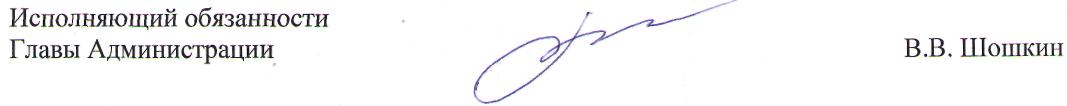 Приложение Утвержденапостановлением Администрацииг. Заречного от 04.08.2014 № 1601в редакции от 13.03.2019 № 636МУНИЦИПАЛЬНАЯ ПРОГРАММА«Развитие инвестиционного потенциала, инновационной деятельности и предпринимательства в г.Заречном Пензенской области»Паспортмуниципальной программы «Развитие инвестиционного потенциала, инновационной деятельности и предпринимательства в г.Заречном Пензенской области»1. Общая характеристика сферы реализации муниципальной программыОснованием для разработки муниципальной программы «Развитие инвестиционного потенциала, инновационной деятельности и предпринимательства в г.Заречном Пензенской области» (далее — Программа) является Стратегия социально-экономического развития ЗАТО города Заречного Пензенской области, принятая решением Собрания представителей города Заречного Пензенской области от 04.05.2012 № 327.Программа направлена:— на повышение эффективности и системности поддержки субъектов малого и среднего предпринимательства;— на регулирование отношений между субъектами малого и среднего предпринимательства, организациями инфраструктуры поддержки субъектов малого и среднего предпринимательства, органами местного самоуправления в сфере развития малого и среднего предпринимательства города Заречного Пензенской области.Программа призвана объединить усилия органов местного самоуправления и организаций, составляющих городскую инфраструктуру поддержки субъектов малого и среднего предпринимательства в целях повышения эффективности обратной связи с субъектами малого и среднего предпринимательства.В 2014 году в городе Заречном Пензенской области осуществляли деятельность 2540 субъектов малого бизнеса, из них 1958 индивидуальных предпринимателей и 582 малых и средних предприятий. На 1000 жителей города Заречного приходится 39,4 субъекта малого предпринимательства. Общее количество действующих субъектов малого предпринимательства в городе Заречном в 2014 году увеличилось по сравнению с предыдущим периодом. В 2013 году действовало 2473 субъекта малого и среднего предпринимательства 512 предприятий и 1961 индивидуальный предприниматель. Наиболее востребованными видами деятельности среди малых и средних предприятий города Заречного являются следующие: оптовая и розничная торговля — 49,3%, обрабатывающие производства — 13,8%, транспорт и связь — 8,1%, бытовые услуги — 5,9%, строительство — 5,3%, операции с недвижимым имуществом — 3,8%.Наиболее крупной отраслью экономики города Заречного является приборостроение. Доля данного сектора в общем объеме отгрузки составляет до 60%. Развитие этой отрасли относится к стратегическим приоритетам социально-экономического развития города Заречного.Действующие на территории Заречного приборостроительные предприятия обладают необходимыми собственными производственными площадями и направляют усилия на расширение производства. Однако создание новых предприятий в указанной отрасли за последние годы в городе Заречном не зарегистрировано.Мебельное производство является второй отраслью экономики города Заречного по объему отгруженной продукции и количеству занятого населения. В городе расположены несколько крупных, множество мелких и средних мебельных производств. По предварительным оценкам в настоящее время в этой отрасли порядка 50 предприятий.Крупные мебельные предприятия специализируются на массовом производстве мебели, занимаются собственной разработкой различных мебельных коллекций. Ими выстроен полный цикл мебельного производства.Большинство мелких и средних производителей мебели сталкиваются с проблемами, связанными с арендой производственных помещений. Для многих актуальными являются вопросы юридического и бухгалтерского сопровождения, продвижения продукции.Актуальной особенностью для мебельной промышленности города является нерегистрируемое (нелегальное) производство, что негативно сказывается на экономике города, наносит урон имиджу зареченских производителей.В рамках Программы планируется повысить эффективность производственной сферы города Заречного путем предоставления имущественной, финансовой, консультационной и других видов поддержки мелким, средним предприятиям и индивидуальным предпринимателям, осуществляющим деятельность в сфере производства, в целях повышения показателей развития отрасли, создания новых рабочих мест, создания условий для легализации деятельности.Приоритетными видами деятельности субъектов малого и среднего предпринимательства в городе Заречном Пензенской области являются:а) промышленное производство, в первую очередь в высокотехнологичных, инновационных отраслях и приборостроении; б) производство продовольственных и непродовольственных товаров;в) жилищно-коммунальные и бытовые услуги;г) переработка вторсырья;д) ремонт и строительство жилья;е) производство строительных материалов;ж) гостиничный бизнес;з) услуги общественного питания;и) социальные услуги, в том числе социальное предпринимательство;к) другие отрасли экономики и виды деятельности, определенные в муниципальных программах  города Заречного.По данным Управления Пенсионного фонда Российской Федерации по городу Заречному Пензенской области количество работающих в предпринимательской сфере города Заречного составляет 10,2 тысяч человек, в том числе 7,5 тысяч наемных работников. Однако, расчетная оценка численности занятых в организациях малого и среднего предпринимательства указывает на более высокий уровень занятости в этой сфере — порядка 12,6 тысяч человек, что свидетельствует о высоком уровне скрытой занятости в городе, вызывающей ряд негативных социально-экономических последствий: снижение налоговых поступлений в местный бюджет, отсутствие социальных гарантий для нелегально трудоустроенных граждан.Кроме того, в период с 2008 по 2011 годы расчётный показатель среднесписочной численности работников, занятых в субъектах малого и среднего предпринимательства демонстрировал ежегодный рост не менее чем на 20%, однако в 2012 году он составил 12 543 человек, что превышает уровень 2011 года только на 1,3%, в 2013 году он составил 12 600 человек, сто по сравнению с 2012 годом рост составил всего 0,5%, в 2014 году рост показателя остался на уровне предыдущего года (сведения об основных показателях социально-экономического развития субъектов малого и среднего предпринимательства города Заречного в 2008–2013 годах приведены в таблице 1).Причинами отрицательной динамики мог послужить ряд внешних причин, таких как: завершение государственной программы субсидирования самозанятости, рост ставок обязательных налоговых и социальных отчислений, последствия макроэкономических финансовых проблем и др.По предварительной оценке порядка 8 тысяч человек, проживающих на территории города Заречного, осуществляют трудовою деятельность за его пределами, что, учитывая расчетную численность экономически активного населения города (порядка 41 тысячи человек) свидетельствует о значительном оттоке рабочей силы из города. Данная ситуация негативно сказывается на пополнении доходной части бюджета города за счёт недополученных налоговых поступлений. В связи с этим стратегически важной является задача сохранения трудового потенциала города и создание условий для трудоустройства жителей города на его территории.Сложности развития предпринимательства в городе Заречном тесно связаны с особенностями статуса закрытой территории, который устанавливает ряд ограничений на право ведения хозяйственной и предпринимательской деятельности, владения, пользования и распоряжения землей, природными ресурсами, недвижимым имуществом.На сегодняшний день основными барьерами, которые препятствуют развитию малого и среднего предпринимательства в городе Заречном и в целом в РФ, являются:— ограниченная доступность финансовых ресурсов, обусловленная сложностью получения заемного финансирования для субъектов малого и среднего предпринимательства и высокой стоимостью банковских кредитов;— низкая доступность площадей (торговых, офисных, производственных) в связи с постоянно возрастающей стоимостью аренды и ограниченностью рынка коммерческой недвижимости;— ограниченный доступ малых и средних предприятий к рынкам сбыта, в том числе региональным и иностранным, что объясняется меньшими возможностями и финансовыми ресурсами большинства малых и средних предприятий в сравнении с крупными;— ограниченность на рынке высококвалифицированных инженеров и управленческих кадров.В 2010–2013 годах осуществлялась реализация муниципальных программ, направленных на развитие и поддержку малого и среднего предпринимательства в городе Заречном Пензенской области, основные ожидаемые результаты реализации которых оценивались по следующим годовым индикаторам:- увеличение количества субъектов малого и среднего предпринимательства не менее чем на 5% ежегодно;- увеличение численности занятых в малом и среднем предпринимательстве в общей численности занятых жителей города не менее чем на 3% ежегодно;- увеличение объема налоговых поступлений в бюджеты всех уровней от субъектов малого и среднего предпринимательства, зарегистрированных на территории города, не менее чем на 10% ежегодно;- рост размера средней реальной заработной платы работников, занятых в малом и среднем предпринимательстве города не менее чем на 5% ежегодно.В 2014 году результаты реализации муниципальной программы оценивались по следующим целевым показателям:- темп роста инвестиций в основной капитал малых и средних предприятий, в действующих ценах; - количество созданных рабочих мест субъектами малого и среднего предпринимательства;- темп роста налоговых поступлений от субъектов малого и среднего предпринимательства;- обеспеченность населения объектами торговли (общедоступная сеть);- обеспеченность населения объектами общественного питания (общедоступная сеть);- обеспеченность населения объектами бытовых услуг (общедоступная сеть);- удельный вес выпускников школ города, поступивших в высшие и средние учебные заведения на инженерные специальности;- удовлетворённость предпринимателей инфраструктурой поддержки.  Созданию и поддержке субъектов малого предпринимательства в предшествующем периоде способствовали: — мероприятия, проводимые Администрацией города и организациями, составляющими городскую инфраструктуру поддержки предпринимательства, направленные на поддержку и создание положительного имиджа предпринимательства; — реализация в 2009–2010 годах программы Пензенской области «Об организации дополнительных мероприятий, направленных на снижение напряженности на рынке труда Пензенской области»;— обеспечение финансовой поддержки субъектов малого предпринимательства через Фонд поддержки предпринимательства города Заречного Пензенской области;— обеспечение имущественной поддержки субъектов малого предпринимательства через МАУ «Бизнес-инкубатор «Импульс» города Заречного Пензенской области.Поддержка будет направлена на развитие субъектов малого и среднего предпринимательства, осуществляющих деятельность в приоритетных видах деятельности, в целях повышения качества жизни населения города.В то же время, Программа основана на принципе равного доступа всех субъектов малого и среднего предпринимательства города Заречного ко всем имеющимся инструментам государственной и муниципальной поддержки.Основные показатели социально-экономического развитиясубъектов малого и среднего предпринимательствагорода Заречного на 2008–2014 годыТаблица 1Программа является инструментом для улучшения сложившейся ситуации, создания условий для дальнейшего развития малого и среднего предпринимательства и усиления его роли в экономике города, в частности за счет увеличения числа занятого населения и обеспечения доступа к финансовым ресурсам, роста производительности труда и качества услуг. Увеличение числа занятого населения в малом и среднем предпринимательстве ожидается за счет роста их числа, расширения и создания новых промышленных производств, за счет обеспечения доступа к финансовым ресурсам путем оказания консультационной поддержки, предоставления имущественной, финансовой и других форм поддержки.Поддержка будет направлена на развитие субъектов малого и среднего предпринимательства в приоритетных видах деятельности.Приоритетами Программы являются:— развитие субъектов малого и среднего предпринимательства в сфере промышленного производства, в первую очередь в высокотехнологичных, инновационных отраслях и приборостроении;— рост числа конкурентоспособных малых и средних предприятий;— вовлечение населения в предпринимательскую деятельность и увеличение количества занятого населения;— развитие малого и среднего предпринимательства в секторах экономики города Заречного, обладающих высоким потенциалом для предпринимательской деятельности и социальной значимостью;— содействие повышению качества подготовки кадров малого и среднего предпринимательства, увеличения производительности труда по результатам реализации обучающих и иных мероприятий Программы;— создание эффективной системы сбора информации, расчета финансовых, экономических, социальных и иных показателей развития малого и среднего предпринимательства, обеспечение процесса принятия решений органами местного самоуправления города Заречного в области развития малого и среднего предпринимательства;— обеспечение доступа малых и средних предприятий к актуальной информации о возможностях получения поддержки;— развитие механизмов государственно-частного партнерства с вовлечением малых и средних предприятий.Деление муниципальной программы на подпрограммы не предусмотрено. 2. Цели и задачи реализации муниципальной программыПрограмма направлена на создание условий для устойчивого функционирования и развития малого и среднего предпринимательства как важнейшего компонента формирования экономики города в соответствии с основными приоритетами Стратегии социально-экономического развития города Заречного.Целями и задачами муниципальной программы являются:1. Цель № 1. Создать новые рабочие места в субъектах малого и среднего предпринимательства.1.1. Задача № 1.1. Введение в эксплуатацию новых производственных площадей.1.2. Задача № 1.2. Создание и развитие субъектов малого предпринимательства, в том числе инновационных и высокотехнологичных производств;1.3. Задача № 1.3. Развитие приборостроительной отрасли.1.4. Задача № 1.4. Профориентационная работа в рамках формирования системы подготовки квалифицированных кадров.1.5.Задача №1.5. Создание и развитие субъектов малого и среднего предпринимательства, занимающихся социально значимыми видами деятельности.2. Цель № 2. Обеспечить рынок города Заречного спектром торговли и услуг.2.1. Задача № 2.1. Повышение качества услуг.2.2. Задача № 2.2. Развитие рынка потребительских услуг.3. Цель № 3. Внедрить современную систему информационных коммуникаций между бизнесом, органами местного самоуправления и населением.3.1. Задача № 3.1. Повышение эффективности информационной поддержки субъектов малого и среднего предпринимательства.3.2. Задача № 3.2. Формирование и популяризация имиджа зареченского предпринимателя;3.3. Задача № 3.3. Защита прав и законных интересов субъектов малого и среднего предпринимательства.Сведения о целевых показателях Программы с разбивкой по годам ее реализации изложены в таблице 2.Перечень целевых показателей муниципальной программы «Развитие инвестиционного потенциала, инновационной деятельности и предпринимательства в г.Заречном Пензенской области»Таблица 2 * показатели оценки эффективности предоставления субсидий субъектам малого и среднего предпринимательства при выполнении органами местного самоуправления полномочий по поддержке малого и среднего предпринимательства3. Сроки и этапы реализации целевой Программы Мероприятия программы будут реализованы в период с 2015 по 2022 годы. Система программных мероприятий не предусматривает их разделения на этапы. Реализация мероприятий рассчитана на весь период действия программы.4. Основные меры правового регулирования, направленные на достижение целевых показателей муниципальной программыСведения об основных мерах правового регулирования в сфере реализации муниципальной программы «Развитие инвестиционного потенциала, инновационной деятельности и предпринимательства в г.Заречном Пензенской области» представлены в таблице 3:Таблица 35. Ресурсное обеспечение и перечень мероприятий муниципальной программыФинансирование мероприятий Программы осуществляется за счет средств бюджета города Заречного и внебюджетных источников. Общий объем финансирования программы на 2015–2022 годы составляет 
64 636,9 тыс.руб. Объем бюджетного финансирования реализации Программы определяется соответствующими решениями Собрания представителей города о местном бюджете и может корректироваться, исходя из возможностей бюджета города и факторов, влияющих на развитие малого и среднего предпринимательства в городе.Реализация запланированных мероприятий будет способствовать эффективному решению проблем и задач, определенных Программой, что принесет максимальный эффект от вложения бюджетных средств и обеспечит наибольшие социально-экономические результаты.Сведения о ресурсном обеспечении Программы за счет средств бюджета г. Заречного Пензенской области приведены в таблице 4.Ресурсное обеспечение реализации муниципальной программы за счет средств бюджета г. Заречного Пензенской областиТаблица 4Сведения о ресурсном обеспечении Программы за счет всех источников финансирования приведены в таблице 5.Ресурсное обеспечение реализации муниципальной программы за счет всех источников финансированияТаблица 5Перечень мероприятий муниципальной программы с указанием их наименований, исполнителей, сроков их исполнения, источников финансирования и результатов по годам приводится в таблице 6.Мероприятия муниципальной программы«Развитие инвестиционного потенциала, инновационной деятельности и предпринимательствав г.Заречном Пензенской области»Таблица 6        *-   размер ассигнований уточняется при выделении денежных средств (мероприятие п.2.2.1).  6. Анализ рисков реализации муниципальной программы и мерыуправления рисками Основные риски при реализации Программы обусловлены внутренними и внешними факторами.К внутренним факторам могут быть отнесены: недоверие и невнимание организаций малого и среднего предпринимательства к мерам государственной (муниципальной) поддержки, предоставляемых в рамках мероприятий Программы; несоблюдение порядка предоставления мер государственной (муниципальной) поддержки организациям малого и среднего предпринимательства.К внешним факторам могут быть отнесены: значительный рост тарифов и цен на поставку энергоресурсов, сырья и материалов, комплектующих изделий, увеличение вероятности недопоставок; рост инфляции и ухудшение финансового состояния организаций малого и среднего предпринимательства; увеличение ставок налоговых и рентных платежей; значительное сокращение спроса со стороны покупателей продукции, приводящее к сокращению масштабов производства и потере внутреннего и внешнего рынков; усиление кризисных явлений в банковском секторе, включая увеличение процентной ставки за пользование кредитами; увеличение дефицита кадров; замедленное реформирование системы государственного заказа в Российской Федерации; изменение нормативно-правового регулирования предпринимательской деятельности в Российской Федерации, в том числе после присоединения Российской Федерации к Всемирной торговой организации.Принятие мер по управлению рисками осуществляется в процессе мониторинга реализации Программы и оценки ее эффективности и результативности.Минимизация рисков, обусловленных внутренними факторами, осуществляется на основе формирования ежегодных планов реализации Программы и мониторинга хода ее выполнения, позволяющего выявлять причины и принимать соответствующие меры в рамках механизмов государственно-частного партнерства, повышения инвестиционной привлекательности проектов Программы; повышения квалификации государственных (муниципальных) служащих, популяризации предпринимательства среди населения, инвестиционных приоритетов.Минимизация рисков, обусловленных действиями внешних факторов, обеспечивается соответствующими инициативами со стороны исполнителя Программы.В процессе реализации Программы могут проявиться внешние риски:— сокращение бюджетного финансирования, выделенного на выполнение Программы, что повлечет, исходя из новых бюджетных параметров, пересмотр задач Программы с точки зрения их сокращения или снижения;— удорожание стоимости товаров, работ (услуг).С целью минимизации рисков Программы запланированы следующие мероприятия:— ежегодная корректировка результатов исполнения Программы и объемов финансирования;— информационное и организационно-методическое сопровождение мероприятий Программы, освещение в средствах массовой информации процессов и результатов реализации Программы.8. Характеристика подпрограмм муниципальной программыДеление муниципальной программы на подпрограммы не предусматривается. Прогноз сводных показателей муниципального задания на оказание муниципальных услуг (выполнение работ) муниципальным автономным учреждением города Заречного Пензенской области «Бизнес-инкубатор «Импульс» по муниципальной программе «Развитие инвестиционного потенциала, инновационной деятельности и предпринимательства в г.Заречном Пензенской области» в части выполнения мероприятия по созданию среды для появления новых субъектов малого предпринимательства, помощь новым (до 3 лет) малым инновационным предприятиям на начальной стадии их развития, а также созданию условий и предоставление ресурсов для развития субъектов малого предпринимательства на территории города Заречного»  представлен в таблице 9.Участие муниципального автономного учреждения города Заречного Пензенской области «Управление общественных связей», функции и полномочия учредителя в отношении которого осуществляет Администрация города Заречного, осуществляется за счет передачи денежных средств, предусмотренных на проведение мероприятий Программы в бюджете города Заречного, в рамках соглашений о порядке и условиях предоставления субсидии на иные цели муниципальными учреждениями города Заречного. Таблица 9Прогноз сводных показателей муниципальных заданий на оказание муниципальных услуг (выполнение работ) муниципальными учреждениями г. Заречного Пензенской области по муниципальной программе«Развитие инвестиционного потенциала, инновационной деятельности и предпринимательствав г.Заречном Пензенской области» 9. Оценка эффективности реализации муниципальной программыЭффективность реализации муниципальной программы определяется по каждому году ее реализации в соответствии с Порядком разработки и реализации муниципальных программ закрытого административно-территориального образования г. Заречного Пензенской области согласно постановлению Администрации города Заречного от 27.09.2013 № 1790 «О муниципальных программах закрытого административно-территориального образования г. Заречного Пензенской области».Ответственный исполнитель муниципальной программыАдминистрация города Заречного (отдел промышленности, развития предпринимательства и сферы услуг) Соисполнители муниципальной программыКомитет по управлению имуществом г.Заречного;Муниципальное автономное учреждение города Заречного Пензенской области «Бизнес-инкубатор «Импульс»;Государственное казенное учреждение «Центр занятости населения» города Заречного Пензенской области (по согласованию); Муниципальное автономное учреждение «Управление общественных связей» города Заречного Пензенской области (по согласованию);5. Отдел экономики и стратегического планирования Администрации города Заречного.ПодпрограммыРеализация программы не предполагает разделение на подпрограммыЦели муниципальной программы1. Создать новые рабочие места в субъектах малого и среднего предпринимательства;2. Обеспечить рынок города Заречного спектром торговли и услуг;3. Внедрить современную систему информационных коммуникаций между бизнесом, органами местного самоуправления и населениемЗадачи муниципальной программы1.1. Введение в эксплуатацию новых производственных площадей;1.2. Создание и развитие субъектов малого предпринимательства, в том числе инновационных и высокотехнологичных производств;1.3. Развитие приборостроительной отрасли;1.4. Профориентационная работа в рамках формирования системы подготовки квалифицированных кадров;1.5. Создание и развитие субъектов малого и среднего предпринимательства, занимающихся социально значимыми видами деятельности;2.1. Повышение качества услуг;2.2. Развитие рынка потребительских услуг;3.1. Повышение эффективности информационной поддержки субъектов малого и среднего предпринимательства;3.2. Формирование и популяризация имиджа зареченского предпринимателя;3.3. Защита прав и законных интересов субъектов малого и среднего предпринимательства.Целевые показатели муниципальной программы - количество созданных рабочих мест субъектами малого и среднего предпринимательства;- число резидентов приборостроительного кластера;- количество субъектов малого и среднего предпринимательства, привлеченных к участию в городских выставочно-ярмарочных мероприятиях;- количество участников молодежных проектов МАУ «Бизнес-инкубатор «Импульс»;- количество ежегодных посещений интернет-портала «Бизнес-Заречный»;- количество обучающих мероприятий для субъектов малого и среднего предпринимательства (семинары, тренинги, мастер-классы и др.);- количество технологичных и инновационных компаний, резидентов МАУ «Бизнес-инкубатор «Импульс»;- объем выручки компаний резидентов МАУ «Бизнес-инкубатор «Импульс»;- объемы внутренней кооперации резидентов приборостроительного кластера;- количество вновь созданных рабочих мест (включая вновь зарегистрированных индивидуальных предпринимателей) субъектами малого и среднего предпринимательства, получившими государственную поддержку;- прирост среднесписочной численности работников (без внешних совместителей), занятых у субъектов малого и среднего предпринимательства, получивших государственную поддержку;- оборот субъектов малого и среднего предпринимательства, получивших государственную поддержку, в постоянных ценах по отношению к показателю 2014 года;- доля обрабатывающей промышленности в обороте субъектов малого и среднего предпринимательства (без учета индивидуальных предпринимателей), получивших государственную поддержку;- количество нестационарных торговых объектов;   - коэффициент «рождаемости» субъектов малого и среднего предпринимательства (количество созданных в отчетном периоде малых и средних предприятий на 1 тыс. действующих на дату окончания отчетного периода малых и средних предприятий);   - количество субъектов малого и среднего предпринимательства (включая индивидуальных предпринимателей) в расчете на 1 тыс. человек населения;  - количество субъектов малого и среднего предпринимательства получивших государственную поддержку;- прирост средней заработной платы работников (без внешних совместителей), занятых у субъектов малого и среднего предпринимательства, получивших государственную поддержкуЭтапы и сроки реализации муниципальной программы2015–2022 годы без разделения на этапыОбъемы бюджетных ассигнований муниципальной программы (по годам и источникам финансирования)Общий объем финансирования Программы: 64 636,9 тыс. руб., в том числе:— за счет средств бюджета Российской Федерации — 7 892,2 тыс. руб.,из них в 2017 году — 3 795,7 тыс. руб.;            в 2018 году — 4 096,5 тыс. руб.— за счет средств бюджета Пензенской области — 834,7 тыс. руб.,из них в 2017 году — 469,1 тыс. руб.             в 2018 году — 365,6 тыс. руб.— за счет средств бюджета города Заречного — 47 871,9 тыс. руб., из них:в 2015 году — 8 321,0 тыс. руб.;в 2016 году — 10 628,0 тыс. руб.;в 2017 году — 6 182,2 тыс. руб.;в 2018 году — 5 488,7 тыс. руб.;в 2019 году — 4 952,0 тыс. руб.;в 2020 году — 4 100,0 тыс. руб.;в 2021 году — 4 100,0 тыс. руб.;в 2022 году — 4 100,0 тыс. руб.— за счет внебюджетных источников — 8 038,1 тыс. руб.,из них:в 2015 году — 1 459,0 тыс. руб.;в 2016 году — 1 590,7 тыс. руб.;в 2017 году — 683,9 тыс. руб.;в 2018 году — 885,9 тыс. руб.;в 2019 году — 873,4 тыс. руб.;в 2020 году — 848,4 тыс. руб.;в 2021 году — 848,4 тыс. руб.;в 2022 году — 848,4 тыс. руб.	Ожидаемые конечные результаты реализации муниципальной программы- количество созданных рабочих мест субъектами малого и среднего предпринимательства не менее 3087 единиц к 2022 году;- число резидентов приборостроительного кластера не менее 15 единиц к 2022 году;- количество технологичных и инновационных компаний, резидентов МАУ «Бизнес-инкубатор «Импульс» 9 единиц в год к 2022 году;- объем выручки компаний резидентов МАУ «Бизнес-инкубатор «Импульс» не менее 32,7 млн.руб. в год к 2022 году;- объемы внутренней кооперации резидентов приборостроительного кластера 31,0 млн.руб. в год к 2022 году;- количество вновь созданных рабочих мест (включая вновь зарегистрированных индивидуальных предпринимателей) субъектами малого и среднего предпринимательства, получившими государственную поддержку 9 единиц к 2022 году;- прирост среднесписочной численности работников (без внешних совместителей), занятых у субъектов малого и среднего предпринимательства, получивших государственную поддержку 3,0 % к 2022 году;- увеличение оборота субъектов малого и среднего предпринимательства, получивших государственную поддержку, в постоянных ценах по отношению к показателю 2014 года – 3,0 % к 2022 году;- доля обрабатывающей промышленности в обороте субъектов малого и среднего предпринимательства (без учета индивидуальных предпринимателей), получивших государственную поддержку 25 % к 2022 году;- количество субъектов малого и среднего предпринимательства, привлеченных к участию в городских выставочно-ярмарочных мероприятиях не менее 345 единиц в год к 2022 году;- количество участников молодежных проектов МАУ «Бизнес-инкубатор «Импульс» не менее 520 человек в год к 2022 году;- количество ежегодных посещений интернет-портала «Бизнес-Заречный» до 7 тысяч раз в год к 2022 году;- количество обучающих мероприятий для субъектов малого и среднего предпринимательства (семинары, тренинги, мастер-классы и др.) не менее 4 единиц в год к 2022 году;- количество нестационарных торговых объектов не менее 58 единиц к 2022 году;    - коэффициент «рождаемости» субъектов малого и среднего предпринимательства (количество созданных в отчетном периоде малых и средних предприятий на 1 тыс. действующих на дату окончания отчетного периода малых и средних предприятий) не менее 13,6 единиц к 2022 году;   - количество субъектов малого и среднего предпринимательства (включая индивидуальных предпринимателей) в расчете на 1 тыс. человек населения не менее 35,0 единиц к 2022 году;- количество субъектов малого и среднего предпринимательства получивших государственную поддержку не менее 10 к 2022 году;- прирост средней заработной платы работников (без внешних совместителей), занятых у субъектов малого и среднего предпринимательства, получивших государственную поддержку не менее 5% в 2019 году.			Наименование показателя2008 год2009 год2010 год2011 год2012 год2013 год2014 годКоличество малых, средних предприятий и индивидуальных предпринимателей, ед.2 5492 7032 9372 9122 86424732540Прирост, %—6,08,7-0,9-1,7-13,72,7Количество малых, средних предприятий, ед.284274469477518512582Прирост, %—-3,571,21,78,5-1,213,7Количество индивидуальных предпринимателей, ед.2 2652 4112 4682 4342 34619611958Прирост, %—6,42,3-1,4-3,6-16,4-0,2Количество созданных малых, средних предприятий и индивидуальных предпринимателей410426428514401297346Прирост, %—3,90,520,1-22-25,916,5Количество созданных малых, средних предприятий, ед.51515364727170Прирост, %—0,03,920,712,5-1,4-1,4Количество зарегистрированных индивидуальных предпринимателей, ед.359360375450329226276Прирост, %—0,34,220-27-31,322,1Средняя списочная численность работников малых, средних предприятий и индивидуальных предпринимателей, чел. 661883831020012383125431260012665Прирост, %—26,721,621,41,30,50,5№ п/пНаименование показателяЕд. изм.Значение целевых показателейЗначение целевых показателейЗначение целевых показателейЗначение целевых показателейЗначение целевых показателейЗначение целевых показателейЗначение целевых показателейЗначение целевых показателейЗначение целевых показателей№ п/пНаименование показателяЕд. изм.2014 г.2015 г.2016 г.2017 г.2018 г.2019 г.2020 г.2021 г.2022 г.Цель № 1. Создать новые рабочие места в субъектах малого и среднего предпринимательстваЦель № 1. Создать новые рабочие места в субъектах малого и среднего предпринимательстваЦель № 1. Создать новые рабочие места в субъектах малого и среднего предпринимательстваЦель № 1. Создать новые рабочие места в субъектах малого и среднего предпринимательстваЦель № 1. Создать новые рабочие места в субъектах малого и среднего предпринимательстваЦель № 1. Создать новые рабочие места в субъектах малого и среднего предпринимательстваЦель № 1. Создать новые рабочие места в субъектах малого и среднего предпринимательстваЦель № 1. Создать новые рабочие места в субъектах малого и среднего предпринимательстваЦель № 1. Создать новые рабочие места в субъектах малого и среднего предпринимательстваЦель № 1. Создать новые рабочие места в субъектах малого и среднего предпринимательстваЦель № 1. Создать новые рабочие места в субъектах малого и среднего предпринимательстваЦель № 1. Создать новые рабочие места в субъектах малого и среднего предпринимательства1.1Количество созданных рабочих мест субъектами малого и среднего предпринимательстваед.3513603673753823893974054121.2Коэффициент «рождаемости» субъектов малого и среднего предпринимательства (количество созданных в отчетном периоде малых и средних предприятий на 1 тыс. действующих на дату окончания отчетного периода малых и средних предприятий)ед. на 1 тыс.————13,213,313,413,513,61.3Количество субъектов малого и среднего предпринимательства (включая индивидуальных предпринимателей) в расчете на 1 тыс. человек населенияед. на 1 тыс. чел.————34,134,434,634,835,01.4Число резидентов приборостроительного кластераед.4561011121314151.5Количество технологичных и инновационных компаний, резидентов МАУ «Бизнес-инкубатор «Импульс»ед.———4567891.6Объем выручки компаний резидентов МАУ «Бизнес-инкубатор «Импульс»млн.руб.———26,027,328,730,131,132,71.7Объемы внутренней кооперации резидентов приборостроительного кластерамлн.руб.———19,521,023,027,029,031,01.8Количество вновь созданных рабочих мест (включая вновь зарегистрированных индивидуальных предпринимателей) субъектами малого и среднего предпринимательства, получившими государственную поддержку*ед.———455———1.9Прирост среднесписочной численности работников (без внешних совместителей), занятых у субъектов малого и среднего предпринимательства, получивших государственную поддержку*процент———2,52,6————1.10Увеличение оборота субъектов малого и среднего предпринимательства, получивших государственную поддержку, в постоянных ценахпо отношению к показателю 2014 года*процент———2,52,6————1.11Доля обрабатывающей промышленности в обороте субъектов малого и среднего предпринимательства (без учета индивидуальных предпринимателей), получивших государственную поддержку*процент———2021————1.12.Количество субъектов малого и среднего предпринимательства, получивших государственную поддержку.*ед.————69———1.13Прирост средней заработной платы работников (без внешних совместителей), занятых у  субъектов малого и среднего предпринимательства, получивших государственную поддержку%—————5———Цель № 2. Обеспечить рынок города Заречного спектром торговли и услугЦель № 2. Обеспечить рынок города Заречного спектром торговли и услугЦель № 2. Обеспечить рынок города Заречного спектром торговли и услугЦель № 2. Обеспечить рынок города Заречного спектром торговли и услугЦель № 2. Обеспечить рынок города Заречного спектром торговли и услугЦель № 2. Обеспечить рынок города Заречного спектром торговли и услугЦель № 2. Обеспечить рынок города Заречного спектром торговли и услугЦель № 2. Обеспечить рынок города Заречного спектром торговли и услугЦель № 2. Обеспечить рынок города Заречного спектром торговли и услугЦель № 2. Обеспечить рынок города Заречного спектром торговли и услугЦель № 2. Обеспечить рынок города Заречного спектром торговли и услугЦель № 2. Обеспечить рынок города Заречного спектром торговли и услуг2.1Количество субъектов малого и среднего предпринимательства, привлеченных к участию в городских выставочно-ярмарочных мероприятияхед.3003103153203253303353403452.2.Количество нестационарных торговых объектовед.————5052545658Цель № 3. Внедрить современную систему информационных коммуникаций между бизнесом, органами местного самоуправления и населениемЦель № 3. Внедрить современную систему информационных коммуникаций между бизнесом, органами местного самоуправления и населениемЦель № 3. Внедрить современную систему информационных коммуникаций между бизнесом, органами местного самоуправления и населениемЦель № 3. Внедрить современную систему информационных коммуникаций между бизнесом, органами местного самоуправления и населениемЦель № 3. Внедрить современную систему информационных коммуникаций между бизнесом, органами местного самоуправления и населениемЦель № 3. Внедрить современную систему информационных коммуникаций между бизнесом, органами местного самоуправления и населениемЦель № 3. Внедрить современную систему информационных коммуникаций между бизнесом, органами местного самоуправления и населениемЦель № 3. Внедрить современную систему информационных коммуникаций между бизнесом, органами местного самоуправления и населениемЦель № 3. Внедрить современную систему информационных коммуникаций между бизнесом, органами местного самоуправления и населениемЦель № 3. Внедрить современную систему информационных коммуникаций между бизнесом, органами местного самоуправления и населениемЦель № 3. Внедрить современную систему информационных коммуникаций между бизнесом, органами местного самоуправления и населениемЦель № 3. Внедрить современную систему информационных коммуникаций между бизнесом, органами местного самоуправления и населением3.1Количество участников молодежных проектов МАУ «Бизнес-инкубатор «Импульс»чел.3804004204404604805005105203.2Количество ежегодных посещений интернет-портала «Бизнес-Заречный»раз-20 00040 0002000300040005000600070003.3Количество обучающих мероприятий для субъектов малого и среднего предпринимательства (семинары, тренинги, мастер-классы и др.)ед.222333344№ п/пВид нормативного правового актаОсновные положения нормативного правового актаОтветственный за подготовку нормативного правового актаОжидаемые сроки принятия123451Постановление Администрации города Заречного Пензенской области Разработка и утверждение Порядка оказания имущественной поддержки субъектам малого и среднего предпринимательства на создание, развитие центров молодёжного инновационного творчества Администрация города Заречного, отдел промышленности, развития предпринимательства и сферы услуг.Комитет по управлению имуществом г. Заречного2018-2022 годы2Постановление Администрации города Заречного Пензенской области  Разработка и утверждение Порядка поддержки новых (до 3 лет) субъектов малого и среднего предпринимательства – гранты на реализацию инновационных проектовМАУ «Бизнес-инкубатор «Импульс», Администрация города Заречного, отдел промышленности, развития предпринимательства и сферы услугВ течении двух недель с момента доведения лимитов финансирования3Постановление Администрации города Заречного Пензенской области  Внесение изменений в Порядок предоставления субсидий из бюджета ЗАТО г. Заречного Пензенской области на реализацию мероприятий муниципальной программы в части поддержки субъектов малого и среднего предпринимательства в области инноваций и промышленного производства (содействие развитию приборостроительной отрасли г. Заречного) Администрация города Заречного, отдел промышленности, развития предпринимательства и сферы услуг При изменении  законодательства4Постановление Администрации города Заречного Пензенской области  Разработка и утверждение Порядка предоставления субсидий из бюджета ЗАТО г. Заречного Пензенской области на реализацию мероприятий муниципальной программы, связанных с возмещением затрат на аренду выставочных площадей и уплату регистрационных сборов при участии в международных выставочных мероприятияхАдминистрация города Заречного, отдел промышленности, развития предпринимательства и сферы услуг В течении двух недель с момента доведения лимитов финансирования5Постановление Администрации города Заречного Пензенской области  Утверждение Порядка предоставления субсидий из бюджета ЗАТО г. Заречного Пензенской области на реализацию мероприятий муниципальной программы в части Поддержки начинающих субъектов малого предпринимательства (гранты начинающим субъектам малого предпринимательства, компенсирующие затраты связанных с созданием собственного бизнеса)Администрация города Заречного, отдел промышленности, развития предпринимательства и сферы услугВ течении месяца с момента доведения лимитов финансирования6Постановление Администрации города Заречного Пензенской области  Утверждение плана реализации мероприятий муниципальной программы на первый год реализации программы Администрация города Заречного, отдел промышленности, развития предпринимательства и сферы услугНе позднее одного месяца после утверждения муниципальной программы7Постановление Администрации города Заречного Пензенской областиУтверждение Порядка предоставления субсидий из бюджета ЗАТО г. Заречного Пензенской области на реализацию мероприятий муниципальной программы в части субсидирования части затрат субъектов малого и среднего предпринимательства, связанных с уплатой процентов  по кредитам, привлеченным в российских кредитных организациях на строительство (реконструкцию) для собственных нужд производственных зданий, строений и сооружений либо приобретение оборудования в целях создания и (или) развития либо модернизации производства товаров (работ, услуг)Администрация города Заречного, отдел промышленности, развития предпринимательства и сферы услугВ течении месяца с момента доведения лимитов финансирования 8Постановление Администрации города Заречного Пензенской областиВнесение изменений в Порядок предоставления субсидий из бюджета ЗАТО г. Заречного Пензенской области на реализацию мероприятий муниципальной программы в части субсидирования части затрат субъектов малого и среднего предпринимательства, связанных с уплатой лизинговых платежей и (или) первого взноса (аванса) по договору (договорам) лизинга, заключенному с российской лизинговой организацией в целях создания и (или) развития либо модернизации производства товаров (работ, услуг)Администрация города Заречного, отдел промышленности, развития предпринимательства и сферы услугПри изменении  законодательстваСтатусНаименование программыОтветственный исполнитель, соисполнитель, подпрограммы, мероприятийКод бюджетной классификацииКод бюджетной классификацииКод бюджетной классификацииКод бюджетной классификацииКод бюджетной классификацииРасходы бюджета 
г. Заречного Пензенской области, тыс. руб.Расходы бюджета 
г. Заречного Пензенской области, тыс. руб.Расходы бюджета 
г. Заречного Пензенской области, тыс. руб.Расходы бюджета 
г. Заречного Пензенской области, тыс. руб.Расходы бюджета 
г. Заречного Пензенской области, тыс. руб.Расходы бюджета 
г. Заречного Пензенской области, тыс. руб.Расходы бюджета 
г. Заречного Пензенской области, тыс. руб.Расходы бюджета 
г. Заречного Пензенской области, тыс. руб.Расходы бюджета 
г. Заречного Пензенской области, тыс. руб.СтатусНаименование программыОтветственный исполнитель, соисполнитель, подпрограммы, мероприятийГРБСРзПрЦСВР201420152016201720182019202020212022Муниципальная программаРазвитие инвестиционного потенциала, инновационной деятельности и предпринимательства в г.Заречном Пензенской областивсегоххххх11135,08321,010 628,06 182,2 5488,74952,04100,04100,04100,0Муниципальная программаРазвитие инвестиционного потенциала, инновационной деятельности и предпринимательства в г.Заречном Пензенской областиответственный исполнитель - Администрация города Заречного901хххх4205,02600,03 400,02100,01850,01702,01100,01100,01100,0Муниципальная программаРазвитие инвестиционного потенциала, инновационной деятельности и предпринимательства в г.Заречном Пензенской областиСоисполнитель - Комитет по управлению имуществом г. Заречного 966ххххМуниципальная программаРазвитие инвестиционного потенциала, инновационной деятельности и предпринимательства в г.Заречном Пензенской областиСоисполнитель Муниципальное автономное учреждение города Заречного Пензенской области «Бизнес-инкубатор «Импульс» 901хххх6630,05621,07 228,04082,23638,73250,03000,03000,03000,0Муниципальная программаРазвитие инвестиционного потенциала, инновационной деятельности и предпринимательства в г.Заречном Пензенской областиСоисполнитель Муниципальное автономное учреждение города Заречного Пензенской области «Управление общественных связей»(по согласованию)901хххх300,0100,00,00,00,00,00,00,00,0Муниципальная программаРазвитие инвестиционного потенциала, инновационной деятельности и предпринимательства в г.Заречном Пензенской областиСоисполнитель Государственное казенное учреждение «Центр занятости населения» города Заречного Пензенской области (по согласованию)хххх№ СтатусНаименование муниципальной программы, подпрограммы, мероприятийИсточник финансированияОценка расходов, тыс. рублейОценка расходов, тыс. рублейОценка расходов, тыс. рублейОценка расходов, тыс. рублейОценка расходов, тыс. рублейОценка расходов, тыс. рублейОценка расходов, тыс. рублейОценка расходов, тыс. рублейОценка расходов, тыс. рублей№ СтатусНаименование муниципальной программы, подпрограммы, мероприятийИсточник финансирования2014 г2015 г2016 г2017 г2018 г2019 г2020 г2021 г2022 г123456789101112131Муниципальная программа«Развитие инвестиционного потенциала, инновационной деятельности и предпринимательства в г.Заречном Пензенской области»всего13 021,29 780,012 218,711 130,910 836,75 825,44 948,44 948,44 948,41Муниципальная программа«Развитие инвестиционного потенциала, инновационной деятельности и предпринимательства в г.Заречном Пензенской области»бюджет г. Заречного Пензенской области11 135,08 321,010 628,06 182,25 488,74952,04 100,04 100,04 100,01Муниципальная программа«Развитие инвестиционного потенциала, инновационной деятельности и предпринимательства в г.Заречном Пензенской области»бюджет Пензенской области469,1365,61Муниципальная программа«Развитие инвестиционного потенциала, инновационной деятельности и предпринимательства в г.Заречном Пензенской области»федеральный бюджет3 795,74096,51Муниципальная программа«Развитие инвестиционного потенциала, инновационной деятельности и предпринимательства в г.Заречном Пензенской области»внебюджетные источники1 886,21 459,01 590,7683,9885,9873,4848,4848,4848,4№ п/пНаименование основного мероприятия, мероприятияИсполнителиСрок исполнения (год)  Объем финансирования, тыс. руб.  Объем финансирования, тыс. руб.  Объем финансирования, тыс. руб.  Объем финансирования, тыс. руб.  Объем финансирования, тыс. руб.Показатели результата мероприятия (ожидаемый непосредственный результат)№ п/пНаименование основного мероприятия, мероприятияИсполнителиСрок исполнения (год)ВсегоБюджет Российской ФедерацииБюджет Пензенской областиБюджет г. ЗаречногоВнебюджетные источникиПоказатели результата мероприятия (ожидаемый непосредственный результат)12345678910Цель 1. Создать новые рабочие места в субъектах малого и среднего предпринимательстваЦель 1. Создать новые рабочие места в субъектах малого и среднего предпринимательстваЦель 1. Создать новые рабочие места в субъектах малого и среднего предпринимательстваЦель 1. Создать новые рабочие места в субъектах малого и среднего предпринимательстваЦель 1. Создать новые рабочие места в субъектах малого и среднего предпринимательстваЦель 1. Создать новые рабочие места в субъектах малого и среднего предпринимательстваЦель 1. Создать новые рабочие места в субъектах малого и среднего предпринимательстваЦель 1. Создать новые рабочие места в субъектах малого и среднего предпринимательстваЦель 1. Создать новые рабочие места в субъектах малого и среднего предпринимательстваЦель 1. Создать новые рабочие места в субъектах малого и среднего предпринимательстваЗадача 1.1. Введение в эксплуатацию новых производственных площадей Задача 1.1. Введение в эксплуатацию новых производственных площадей Задача 1.1. Введение в эксплуатацию новых производственных площадей Задача 1.1. Введение в эксплуатацию новых производственных площадей Задача 1.1. Введение в эксплуатацию новых производственных площадей Задача 1.1. Введение в эксплуатацию новых производственных площадей Задача 1.1. Введение в эксплуатацию новых производственных площадей Задача 1.1. Введение в эксплуатацию новых производственных площадей Задача 1.1. Введение в эксплуатацию новых производственных площадей Задача 1.1. Введение в эксплуатацию новых производственных площадей 1.1.Основное мероприятие: Введение в эксплуатацию новых производственных площадей Администрация, Комитет по управлению имуществом г. Заречного2016х1.1.Основное мероприятие: Введение в эксплуатацию новых производственных площадей Администрация, Комитет по управлению имуществом г. Заречного2017х1.1.Основное мероприятие: Введение в эксплуатацию новых производственных площадей Администрация, Комитет по управлению имуществом г. Заречного2018х1.1.Основное мероприятие: Введение в эксплуатацию новых производственных площадей Администрация, Комитет по управлению имуществом г. Заречного2019х1.1.Основное мероприятие: Введение в эксплуатацию новых производственных площадей Администрация, Комитет по управлению имуществом г. Заречного2020х1.1.Основное мероприятие: Введение в эксплуатацию новых производственных площадей Администрация, Комитет по управлению имуществом г. Заречного2021х1.1.Основное мероприятие: Введение в эксплуатацию новых производственных площадей Администрация, Комитет по управлению имуществом г. Заречного2022х1.1.Основное мероприятие: Введение в эксплуатацию новых производственных площадей Администрация, Комитет по управлению имуществом г. Заречного ИТОГО0,00,00,00,00,0х1.1.1.Создание и обеспечение функционирования территории опережающего социально-экономического развитияАдминистрация, Комитет по управлению имуществом г. Заречного2014Создание рабочих мест (не менее 469 единиц к 2022 году)1.1.1.Создание и обеспечение функционирования территории опережающего социально-экономического развитияАдминистрация, Комитет по управлению имуществом г. Заречного2015Создание рабочих мест (не менее 469 единиц к 2022 году)1.1.1.Создание и обеспечение функционирования территории опережающего социально-экономического развитияАдминистрация, Комитет по управлению имуществом г. Заречного2016Создание рабочих мест (не менее 469 единиц к 2022 году)1.1.1.Создание и обеспечение функционирования территории опережающего социально-экономического развитияАдминистрация, Комитет по управлению имуществом г. Заречного2017Создание рабочих мест (не менее 469 единиц к 2022 году)1.1.1.Создание и обеспечение функционирования территории опережающего социально-экономического развитияАдминистрация, Комитет по управлению имуществом г. Заречного2018Создание рабочих мест (не менее 469 единиц к 2022 году)1.1.1.Создание и обеспечение функционирования территории опережающего социально-экономического развитияАдминистрация, Комитет по управлению имуществом г. Заречного2019Создание рабочих мест (не менее 469 единиц к 2022 году)1.1.1.Создание и обеспечение функционирования территории опережающего социально-экономического развитияАдминистрация, Комитет по управлению имуществом г. Заречного2020Создание рабочих мест (не менее 469 единиц к 2022 году)1.1.1.Создание и обеспечение функционирования территории опережающего социально-экономического развитияАдминистрация, Комитет по управлению имуществом г. Заречного2021Создание рабочих мест (не менее 469 единиц к 2022 году)1.1.1.Создание и обеспечение функционирования территории опережающего социально-экономического развитияАдминистрация, Комитет по управлению имуществом г. Заречного2022Создание рабочих мест (не менее 469 единиц к 2022 году)1.1.1.Создание и обеспечение функционирования территории опережающего социально-экономического развитияАдминистрация, Комитет по управлению имуществом г. Заречного ИТОГО0,00,00,00,00,0Создание рабочих мест (не менее 469 единиц к 2022 году)Задача 1.2. Создание и развитие субъектов малого предпринимательства, в том числе инновационных и высокотехнологичных производствЗадача 1.2. Создание и развитие субъектов малого предпринимательства, в том числе инновационных и высокотехнологичных производствЗадача 1.2. Создание и развитие субъектов малого предпринимательства, в том числе инновационных и высокотехнологичных производствЗадача 1.2. Создание и развитие субъектов малого предпринимательства, в том числе инновационных и высокотехнологичных производствЗадача 1.2. Создание и развитие субъектов малого предпринимательства, в том числе инновационных и высокотехнологичных производствЗадача 1.2. Создание и развитие субъектов малого предпринимательства, в том числе инновационных и высокотехнологичных производствЗадача 1.2. Создание и развитие субъектов малого предпринимательства, в том числе инновационных и высокотехнологичных производствЗадача 1.2. Создание и развитие субъектов малого предпринимательства, в том числе инновационных и высокотехнологичных производствЗадача 1.2. Создание и развитие субъектов малого предпринимательства, в том числе инновационных и высокотехнологичных производствЗадача 1.2. Создание и развитие субъектов малого предпринимательства, в том числе инновационных и высокотехнологичных производств1.2.Основное мероприятие: Создание и развитие субъектов малого предпринимательства, в том числе инновационных и высокотехнологичных производствАдминистрация, Комитет по управлению имуществом г. Заречного, МАУ «Бизнес-инкубатор «Импульс»20169 238,77 648,01 590,7х1.2.Основное мероприятие: Создание и развитие субъектов малого предпринимательства, в том числе инновационных и высокотехнологичных производствАдминистрация, Комитет по управлению имуществом г. Заречного, МАУ «Бизнес-инкубатор «Импульс»20178 863,33 795,7 469,1 3 914,6683,9х1.2.Основное мероприятие: Создание и развитие субъектов малого предпринимательства, в том числе инновационных и высокотехнологичных производствАдминистрация, Комитет по управлению имуществом г. Заречного, МАУ «Бизнес-инкубатор «Импульс»20188 749,24 096,5 365,6 3 488,7798,4х1.2.Основное мероприятие: Создание и развитие субъектов малого предпринимательства, в том числе инновационных и высокотехнологичных производствАдминистрация, Комитет по управлению имуществом г. Заречного, МАУ «Бизнес-инкубатор «Импульс»20194 048,43 250,0798,4х1.2.Основное мероприятие: Создание и развитие субъектов малого предпринимательства, в том числе инновационных и высокотехнологичных производствАдминистрация, Комитет по управлению имуществом г. Заречного, МАУ «Бизнес-инкубатор «Импульс»20203 798,43 000,0798,4х1.2.Основное мероприятие: Создание и развитие субъектов малого предпринимательства, в том числе инновационных и высокотехнологичных производствАдминистрация, Комитет по управлению имуществом г. Заречного, МАУ «Бизнес-инкубатор «Импульс»20213 798,43 000,0798,4х1.2.Основное мероприятие: Создание и развитие субъектов малого предпринимательства, в том числе инновационных и высокотехнологичных производствАдминистрация, Комитет по управлению имуществом г. Заречного, МАУ «Бизнес-инкубатор «Импульс»20223 798,43 000,0798,4х1.2.Основное мероприятие: Создание и развитие субъектов малого предпринимательства, в том числе инновационных и высокотехнологичных производствАдминистрация, Комитет по управлению имуществом г. Заречного, МАУ «Бизнес-инкубатор «Импульс» ИТОГО42 294,87 892,2 834,7 27 301,36 266,6 х1.2.1.Предоставление субъектам малого и среднего предпринимательства муниципальных преференций в форме передачи в безвозмездное пользование муниципального имущества на создание и развитие центров молодёжного инновационного творчества Администрация, Комитет по управлению имуществом г. Заречного2014Не менее одного СМСП от числа заявленных1.2.1.Предоставление субъектам малого и среднего предпринимательства муниципальных преференций в форме передачи в безвозмездное пользование муниципального имущества на создание и развитие центров молодёжного инновационного творчества Администрация, Комитет по управлению имуществом г. Заречного2015Не менее одного СМСП от числа заявленных1.2.1.Предоставление субъектам малого и среднего предпринимательства муниципальных преференций в форме передачи в безвозмездное пользование муниципального имущества на создание и развитие центров молодёжного инновационного творчества Администрация, Комитет по управлению имуществом г. Заречного2016Не менее одного СМСП от числа заявленных1.2.1.Предоставление субъектам малого и среднего предпринимательства муниципальных преференций в форме передачи в безвозмездное пользование муниципального имущества на создание и развитие центров молодёжного инновационного творчества Администрация, Комитет по управлению имуществом г. Заречного2017Не менее одного СМСП от числа заявленных1.2.1.Предоставление субъектам малого и среднего предпринимательства муниципальных преференций в форме передачи в безвозмездное пользование муниципального имущества на создание и развитие центров молодёжного инновационного творчества Администрация, Комитет по управлению имуществом г. Заречного2018Не менее одного СМСП от числа заявленных1.2.1.Предоставление субъектам малого и среднего предпринимательства муниципальных преференций в форме передачи в безвозмездное пользование муниципального имущества на создание и развитие центров молодёжного инновационного творчества Администрация, Комитет по управлению имуществом г. Заречного2019Не менее одного СМСП от числа заявленных1.2.1.Предоставление субъектам малого и среднего предпринимательства муниципальных преференций в форме передачи в безвозмездное пользование муниципального имущества на создание и развитие центров молодёжного инновационного творчества Администрация, Комитет по управлению имуществом г. Заречного2020Не менее одного СМСП от числа заявленных1.2.1.Предоставление субъектам малого и среднего предпринимательства муниципальных преференций в форме передачи в безвозмездное пользование муниципального имущества на создание и развитие центров молодёжного инновационного творчества Администрация, Комитет по управлению имуществом г. Заречного2021Не менее одного СМСП от числа заявленных1.2.1.Предоставление субъектам малого и среднего предпринимательства муниципальных преференций в форме передачи в безвозмездное пользование муниципального имущества на создание и развитие центров молодёжного инновационного творчества Администрация, Комитет по управлению имуществом г. Заречного2022Не менее одного СМСП от числа заявленных1.2.1.Предоставление субъектам малого и среднего предпринимательства муниципальных преференций в форме передачи в безвозмездное пользование муниципального имущества на создание и развитие центров молодёжного инновационного творчества Администрация, Комитет по управлению имуществом г. Заречного ИТОГО0,00,00,00,00,0Не менее одного СМСП от числа заявленных1.2.2.Предоставление имущественной поддержки субъектам малого и среднего предпринимательства, осуществляющим приоритетные виды деятельностиМАУ «Бизнес-инкубатор «Импульс»2014Не менее одного СМСП от числа заявленных1.2.2.Предоставление имущественной поддержки субъектам малого и среднего предпринимательства, осуществляющим приоритетные виды деятельностиМАУ «Бизнес-инкубатор «Импульс»2015Не менее одного СМСП от числа заявленных1.2.2.Предоставление имущественной поддержки субъектам малого и среднего предпринимательства, осуществляющим приоритетные виды деятельностиМАУ «Бизнес-инкубатор «Импульс»2016Не менее одного СМСП от числа заявленных1.2.2.Предоставление имущественной поддержки субъектам малого и среднего предпринимательства, осуществляющим приоритетные виды деятельностиМАУ «Бизнес-инкубатор «Импульс»2017Не менее одного СМСП от числа заявленных1.2.2.Предоставление имущественной поддержки субъектам малого и среднего предпринимательства, осуществляющим приоритетные виды деятельностиМАУ «Бизнес-инкубатор «Импульс»2018Не менее одного СМСП от числа заявленных1.2.2.Предоставление имущественной поддержки субъектам малого и среднего предпринимательства, осуществляющим приоритетные виды деятельностиМАУ «Бизнес-инкубатор «Импульс»2019Не менее одного СМСП от числа заявленных1.2.2.Предоставление имущественной поддержки субъектам малого и среднего предпринимательства, осуществляющим приоритетные виды деятельностиМАУ «Бизнес-инкубатор «Импульс»2020Не менее одного СМСП от числа заявленных1.2.2.Предоставление имущественной поддержки субъектам малого и среднего предпринимательства, осуществляющим приоритетные виды деятельностиМАУ «Бизнес-инкубатор «Импульс»2021Не менее одного СМСП от числа заявленных1.2.2.Предоставление имущественной поддержки субъектам малого и среднего предпринимательства, осуществляющим приоритетные виды деятельностиМАУ «Бизнес-инкубатор «Импульс»2022Не менее одного СМСП от числа заявленных1.2.2.Предоставление имущественной поддержки субъектам малого и среднего предпринимательства, осуществляющим приоритетные виды деятельностиМАУ «Бизнес-инкубатор «Импульс» ИТОГО0,00,00,00,00,0Не менее одного СМСП от числа заявленных1.2.3.Создание среды для появления новых субъектов малого предпринимательства, помощь новым (до 3 лет) малым инновационным предприятиям на начальной стадии их развития, а также создание условий и предоставление ресурсов для развития субъектов малого предпринимательства на территории города ЗаречногоМАУ «Бизнес-инкубатор «Импульс» (муниципальное задание) 20148 053,76 500,01 553,7Количество участников молодежных проектов ежегодно не менее 520 чел. к 2022 году1.2.3.Создание среды для появления новых субъектов малого предпринимательства, помощь новым (до 3 лет) малым инновационным предприятиям на начальной стадии их развития, а также создание условий и предоставление ресурсов для развития субъектов малого предпринимательства на территории города ЗаречногоМАУ «Бизнес-инкубатор «Импульс» (муниципальное задание) 20157 080,05 621,01 459,0Количество участников молодежных проектов ежегодно не менее 520 чел. к 2022 году1.2.3.Создание среды для появления новых субъектов малого предпринимательства, помощь новым (до 3 лет) малым инновационным предприятиям на начальной стадии их развития, а также создание условий и предоставление ресурсов для развития субъектов малого предпринимательства на территории города ЗаречногоМАУ «Бизнес-инкубатор «Импульс» (муниципальное задание) 20168 238,76 648,01 590,7Количество участников молодежных проектов ежегодно не менее 520 чел. к 2022 году1.2.3.Создание среды для появления новых субъектов малого предпринимательства, помощь новым (до 3 лет) малым инновационным предприятиям на начальной стадии их развития, а также создание условий и предоставление ресурсов для развития субъектов малого предпринимательства на территории города ЗаречногоМАУ «Бизнес-инкубатор «Импульс» (муниципальное задание) 20174 498,53 814,6683,9Количество участников молодежных проектов ежегодно не менее 520 чел. к 2022 году1.2.3.Создание среды для появления новых субъектов малого предпринимательства, помощь новым (до 3 лет) малым инновационным предприятиям на начальной стадии их развития, а также создание условий и предоставление ресурсов для развития субъектов малого предпринимательства на территории города ЗаречногоМАУ «Бизнес-инкубатор «Импульс» (муниципальное задание) 20184 187,13 388,7798,4Количество участников молодежных проектов ежегодно не менее 520 чел. к 2022 году1.2.3.Создание среды для появления новых субъектов малого предпринимательства, помощь новым (до 3 лет) малым инновационным предприятиям на начальной стадии их развития, а также создание условий и предоставление ресурсов для развития субъектов малого предпринимательства на территории города ЗаречногоМАУ «Бизнес-инкубатор «Импульс» (муниципальное задание) 20194 048,43 250,0798,4Количество участников молодежных проектов ежегодно не менее 520 чел. к 2022 году1.2.3.Создание среды для появления новых субъектов малого предпринимательства, помощь новым (до 3 лет) малым инновационным предприятиям на начальной стадии их развития, а также создание условий и предоставление ресурсов для развития субъектов малого предпринимательства на территории города ЗаречногоМАУ «Бизнес-инкубатор «Импульс» (муниципальное задание) 20203 798,43 000,0798,4Количество участников молодежных проектов ежегодно не менее 520 чел. к 2022 году1.2.3.Создание среды для появления новых субъектов малого предпринимательства, помощь новым (до 3 лет) малым инновационным предприятиям на начальной стадии их развития, а также создание условий и предоставление ресурсов для развития субъектов малого предпринимательства на территории города ЗаречногоМАУ «Бизнес-инкубатор «Импульс» (муниципальное задание) 20213 798,43 000,0798,4Количество участников молодежных проектов ежегодно не менее 520 чел. к 2022 году1.2.3.Создание среды для появления новых субъектов малого предпринимательства, помощь новым (до 3 лет) малым инновационным предприятиям на начальной стадии их развития, а также создание условий и предоставление ресурсов для развития субъектов малого предпринимательства на территории города ЗаречногоМАУ «Бизнес-инкубатор «Импульс» (муниципальное задание) 20223 798,43 000,0798,4Количество участников молодежных проектов ежегодно не менее 520 чел. к 2022 году1.2.3.Создание среды для появления новых субъектов малого предпринимательства, помощь новым (до 3 лет) малым инновационным предприятиям на начальной стадии их развития, а также создание условий и предоставление ресурсов для развития субъектов малого предпринимательства на территории города ЗаречногоМАУ «Бизнес-инкубатор «Импульс» (муниципальное задание)  ИТОГО39 447,931 722,37 725,6Количество участников молодежных проектов ежегодно не менее 520 чел. к 2022 году1.2.4.Поддержка новых (до 3 лет) субъектов малого и среднего предпринимательства — гранты на реализацию инновационных проектовАдминистрация 2014Соглашение о предоставлении гранта1.2.4.Поддержка новых (до 3 лет) субъектов малого и среднего предпринимательства — гранты на реализацию инновационных проектовАдминистрация 2015Соглашение о предоставлении гранта1.2.4.Поддержка новых (до 3 лет) субъектов малого и среднего предпринимательства — гранты на реализацию инновационных проектовАдминистрация 20161 000,01 000,0Соглашение о предоставлении гранта1.2.4.Поддержка новых (до 3 лет) субъектов малого и среднего предпринимательства — гранты на реализацию инновационных проектовАдминистрация 2017Соглашение о предоставлении гранта1.2.4.Поддержка новых (до 3 лет) субъектов малого и среднего предпринимательства — гранты на реализацию инновационных проектовАдминистрация 2018Соглашение о предоставлении гранта1.2.4.Поддержка новых (до 3 лет) субъектов малого и среднего предпринимательства — гранты на реализацию инновационных проектовАдминистрация 2019Соглашение о предоставлении гранта1.2.4.Поддержка новых (до 3 лет) субъектов малого и среднего предпринимательства — гранты на реализацию инновационных проектовАдминистрация 2020Соглашение о предоставлении гранта1.2.4.Поддержка новых (до 3 лет) субъектов малого и среднего предпринимательства — гранты на реализацию инновационных проектовАдминистрация 2021Соглашение о предоставлении гранта1.2.4.Поддержка новых (до 3 лет) субъектов малого и среднего предпринимательства — гранты на реализацию инновационных проектовАдминистрация 2022Соглашение о предоставлении гранта1.2.4.Поддержка новых (до 3 лет) субъектов малого и среднего предпринимательства — гранты на реализацию инновационных проектовАдминистрация  ИТОГО1 000,00,00,01 000,00,0Соглашение о предоставлении гранта1.2.5.Предоставление субъектам малого и среднего предпринимательства имущества залогового фонда при реализации инвестиционных проектов на территории города Заречного Администрация, Комитет по управлению имуществом г. Заречного2014Постановление о предоставлении имущества в залог1.2.5.Предоставление субъектам малого и среднего предпринимательства имущества залогового фонда при реализации инвестиционных проектов на территории города Заречного Администрация, Комитет по управлению имуществом г. Заречного2015Постановление о предоставлении имущества в залог1.2.5.Предоставление субъектам малого и среднего предпринимательства имущества залогового фонда при реализации инвестиционных проектов на территории города Заречного Администрация, Комитет по управлению имуществом г. Заречного2016Постановление о предоставлении имущества в залог1.2.5.Предоставление субъектам малого и среднего предпринимательства имущества залогового фонда при реализации инвестиционных проектов на территории города Заречного Администрация, Комитет по управлению имуществом г. Заречного2017Постановление о предоставлении имущества в залог1.2.5.Предоставление субъектам малого и среднего предпринимательства имущества залогового фонда при реализации инвестиционных проектов на территории города Заречного Администрация, Комитет по управлению имуществом г. Заречного2018Постановление о предоставлении имущества в залог1.2.5.Предоставление субъектам малого и среднего предпринимательства имущества залогового фонда при реализации инвестиционных проектов на территории города Заречного Администрация, Комитет по управлению имуществом г. Заречного2019Постановление о предоставлении имущества в залог1.2.5.Предоставление субъектам малого и среднего предпринимательства имущества залогового фонда при реализации инвестиционных проектов на территории города Заречного Администрация, Комитет по управлению имуществом г. Заречного2020Постановление о предоставлении имущества в залог1.2.5.Предоставление субъектам малого и среднего предпринимательства имущества залогового фонда при реализации инвестиционных проектов на территории города Заречного Администрация, Комитет по управлению имуществом г. Заречного2021Постановление о предоставлении имущества в залог1.2.5.Предоставление субъектам малого и среднего предпринимательства имущества залогового фонда при реализации инвестиционных проектов на территории города Заречного Администрация, Комитет по управлению имуществом г. Заречного2022Постановление о предоставлении имущества в залог1.2.5.Предоставление субъектам малого и среднего предпринимательства имущества залогового фонда при реализации инвестиционных проектов на территории города Заречного Администрация, Комитет по управлению имуществом г. Заречного ИТОГО0,000,000,000,000,00Постановление о предоставлении имущества в залог1.2.6.Субсидирование части затрат субъектов малого и среднего предпринимательства, связанных с уплатой лизинговых платежей и уплатой процентов по кредитам, привлеченным на строительство (реконструкцию), приобретение оборудования, в т.ч. за счет средств бюджетов других уровнейАдминистрация2014Количество предоставленных субсидий1.2.6.Субсидирование части затрат субъектов малого и среднего предпринимательства, связанных с уплатой лизинговых платежей и уплатой процентов по кредитам, привлеченным на строительство (реконструкцию), приобретение оборудования, в т.ч. за счет средств бюджетов других уровнейАдминистрация2015Количество предоставленных субсидий1.2.6.Субсидирование части затрат субъектов малого и среднего предпринимательства, связанных с уплатой лизинговых платежей и уплатой процентов по кредитам, привлеченным на строительство (реконструкцию), приобретение оборудования, в т.ч. за счет средств бюджетов других уровнейАдминистрация2016Количество предоставленных субсидий1.2.6.Субсидирование части затрат субъектов малого и среднего предпринимательства, связанных с уплатой лизинговых платежей и уплатой процентов по кредитам, привлеченным на строительство (реконструкцию), приобретение оборудования, в т.ч. за счет средств бюджетов других уровнейАдминистрация20174 364,83 795,7 469,1 100,0Количество предоставленных субсидий1.2.6.Субсидирование части затрат субъектов малого и среднего предпринимательства, связанных с уплатой лизинговых платежей и уплатой процентов по кредитам, привлеченным на строительство (реконструкцию), приобретение оборудования, в т.ч. за счет средств бюджетов других уровнейАдминистрация2018Количество предоставленных субсидий1.2.6.Субсидирование части затрат субъектов малого и среднего предпринимательства, связанных с уплатой лизинговых платежей и уплатой процентов по кредитам, привлеченным на строительство (реконструкцию), приобретение оборудования, в т.ч. за счет средств бюджетов других уровнейАдминистрация2019Количество предоставленных субсидий1.2.6.Субсидирование части затрат субъектов малого и среднего предпринимательства, связанных с уплатой лизинговых платежей и уплатой процентов по кредитам, привлеченным на строительство (реконструкцию), приобретение оборудования, в т.ч. за счет средств бюджетов других уровнейАдминистрация2020Количество предоставленных субсидий1.2.6.Субсидирование части затрат субъектов малого и среднего предпринимательства, связанных с уплатой лизинговых платежей и уплатой процентов по кредитам, привлеченным на строительство (реконструкцию), приобретение оборудования, в т.ч. за счет средств бюджетов других уровнейАдминистрация2021Количество предоставленных субсидий1.2.6.Субсидирование части затрат субъектов малого и среднего предпринимательства, связанных с уплатой лизинговых платежей и уплатой процентов по кредитам, привлеченным на строительство (реконструкцию), приобретение оборудования, в т.ч. за счет средств бюджетов других уровнейАдминистрация2022Количество предоставленных субсидий1.2.6.Субсидирование части затрат субъектов малого и среднего предпринимательства, связанных с уплатой лизинговых платежей и уплатой процентов по кредитам, привлеченным на строительство (реконструкцию), приобретение оборудования, в т.ч. за счет средств бюджетов других уровнейАдминистрация ИТОГО4 364,83 795,7 469,1 100,00,0Количество предоставленных субсидий1.2.7.Субсидирование части затрат субъектов малого и среднего предпринимательства, связанных с  уплатой лизинговых платежей и (или) первого взноса (аванса) по договору (договорам) лизинга, заключенному с российской лизинговой организацией в целях создания и (или) развития либо модернизации производства товаров (работ, услуг)Администрация20184 552,74 096,5 356,2 100,0 Количество предоставленных субсидий1.2.7.Субсидирование части затрат субъектов малого и среднего предпринимательства, связанных с  уплатой лизинговых платежей и (или) первого взноса (аванса) по договору (договорам) лизинга, заключенному с российской лизинговой организацией в целях создания и (или) развития либо модернизации производства товаров (работ, услуг)Администрация2019Количество предоставленных субсидий1.2.7.Субсидирование части затрат субъектов малого и среднего предпринимательства, связанных с  уплатой лизинговых платежей и (или) первого взноса (аванса) по договору (договорам) лизинга, заключенному с российской лизинговой организацией в целях создания и (или) развития либо модернизации производства товаров (работ, услуг)Администрация2020Количество предоставленных субсидий1.2.7.Субсидирование части затрат субъектов малого и среднего предпринимательства, связанных с  уплатой лизинговых платежей и (или) первого взноса (аванса) по договору (договорам) лизинга, заключенному с российской лизинговой организацией в целях создания и (или) развития либо модернизации производства товаров (работ, услуг)Администрация2021Количество предоставленных субсидий1.2.7.Субсидирование части затрат субъектов малого и среднего предпринимательства, связанных с  уплатой лизинговых платежей и (или) первого взноса (аванса) по договору (договорам) лизинга, заключенному с российской лизинговой организацией в целях создания и (или) развития либо модернизации производства товаров (работ, услуг)Администрация2022Количество предоставленных субсидий1.2.7.Субсидирование части затрат субъектов малого и среднего предпринимательства, связанных с  уплатой лизинговых платежей и (или) первого взноса (аванса) по договору (договорам) лизинга, заключенному с российской лизинговой организацией в целях создания и (или) развития либо модернизации производства товаров (работ, услуг)АдминистрацияИТОГО4 552,74 096,5 356,2 100,0Количество предоставленных субсидий1.2.8.Субсидирование части затрат субъектов малого и среднего предпринимательства, связанных с уплатой процентов по кредитам, привлеченным в российских кредитных организациях на строительство (реконструкцию) для собственных нужд производственных зданий, строений и сооружений либо приобретение оборудования в целях создания и (или) развития либо модернизации производства товаров (работ, услуг)Администрация2018Количество предоставленных субсидий1.2.8.Субсидирование части затрат субъектов малого и среднего предпринимательства, связанных с уплатой процентов по кредитам, привлеченным в российских кредитных организациях на строительство (реконструкцию) для собственных нужд производственных зданий, строений и сооружений либо приобретение оборудования в целях создания и (или) развития либо модернизации производства товаров (работ, услуг)Администрация2019Количество предоставленных субсидий1.2.8.Субсидирование части затрат субъектов малого и среднего предпринимательства, связанных с уплатой процентов по кредитам, привлеченным в российских кредитных организациях на строительство (реконструкцию) для собственных нужд производственных зданий, строений и сооружений либо приобретение оборудования в целях создания и (или) развития либо модернизации производства товаров (работ, услуг)Администрация2020Количество предоставленных субсидий1.2.8.Субсидирование части затрат субъектов малого и среднего предпринимательства, связанных с уплатой процентов по кредитам, привлеченным в российских кредитных организациях на строительство (реконструкцию) для собственных нужд производственных зданий, строений и сооружений либо приобретение оборудования в целях создания и (или) развития либо модернизации производства товаров (работ, услуг)Администрация2021Количество предоставленных субсидий1.2.8.Субсидирование части затрат субъектов малого и среднего предпринимательства, связанных с уплатой процентов по кредитам, привлеченным в российских кредитных организациях на строительство (реконструкцию) для собственных нужд производственных зданий, строений и сооружений либо приобретение оборудования в целях создания и (или) развития либо модернизации производства товаров (работ, услуг)Администрация2022Количество предоставленных субсидий1.2.8.Субсидирование части затрат субъектов малого и среднего предпринимательства, связанных с уплатой процентов по кредитам, привлеченным в российских кредитных организациях на строительство (реконструкцию) для собственных нужд производственных зданий, строений и сооружений либо приобретение оборудования в целях создания и (или) развития либо модернизации производства товаров (работ, услуг)АдминистрацияИТОГО0,00,00,00,00,0Количество предоставленных субсидий1.2.9.Субсидирование части затрат субъектов малого и среднего предпринимательства, связанных с  уплатой лизинговых платежей и (или) первого взноса (аванса) по договору (договорам) лизинга, заключенному с российской лизинговой организацией в целях создания и (или) развития либо модернизации производства товаров (работ, услуг) за счет средств бюджета Пензенской областиАдминистрация20189,49,4Количество предоставленных субсидий1.2.9.Субсидирование части затрат субъектов малого и среднего предпринимательства, связанных с  уплатой лизинговых платежей и (или) первого взноса (аванса) по договору (договорам) лизинга, заключенному с российской лизинговой организацией в целях создания и (или) развития либо модернизации производства товаров (работ, услуг) за счет средств бюджета Пензенской областиАдминистрацияИТОГО9,40,09,40,00,0Количество предоставленных субсидий1.2.9.Субсидирование части затрат субъектов малого и среднего предпринимательства, связанных с  уплатой лизинговых платежей и (или) первого взноса (аванса) по договору (договорам) лизинга, заключенному с российской лизинговой организацией в целях создания и (или) развития либо модернизации производства товаров (работ, услуг) за счет средств бюджета Пензенской областиАдминистрацияКоличество предоставленных субсидийЗадача 1.3. Развитие приборостроительной отраслиЗадача 1.3. Развитие приборостроительной отраслиЗадача 1.3. Развитие приборостроительной отраслиЗадача 1.3. Развитие приборостроительной отраслиЗадача 1.3. Развитие приборостроительной отраслиЗадача 1.3. Развитие приборостроительной отраслиЗадача 1.3. Развитие приборостроительной отраслиЗадача 1.3. Развитие приборостроительной отраслиЗадача 1.3. Развитие приборостроительной отраслиЗадача 1.3. Развитие приборостроительной отрасли1.3.Основное мероприятие: Развитие приборостроительной отраслиАдминистрация20162 400,02 400,0х1.3.Основное мероприятие: Развитие приборостроительной отраслиАдминистрация20172 000,02 000,0х1.3.Основное мероприятие: Развитие приборостроительной отраслиАдминистрация20181 837,51 750,087,5 х1.3.Основное мероприятие: Развитие приборостроительной отраслиАдминистрация20191 575,01 500,075,0 х1.3.Основное мероприятие: Развитие приборостроительной отраслиАдминистрация20201 050,01 000,050,0 х1.3.Основное мероприятие: Развитие приборостроительной отраслиАдминистрация20211 050,01 000,050,0 х1.3.Основное мероприятие: Развитие приборостроительной отраслиАдминистрация20221 050,01 000,050,0 х1.3.Основное мероприятие: Развитие приборостроительной отраслиАдминистрацияИТОГО10 962,510 650,0312,5 х 1.3.1.Поддержка субъектов малого и среднего предпринимательства в области инноваций и промышленного производства — содействие развитию приборостроительной отрасли г. Заречного Администрация20143 825,03 605,0220,0Число резидентов кластера – не менее 15 к 2022 году 1.3.1.Поддержка субъектов малого и среднего предпринимательства в области инноваций и промышленного производства — содействие развитию приборостроительной отрасли г. Заречного Администрация20152 600,02 600,0Число резидентов кластера – не менее 15 к 2022 году 1.3.1.Поддержка субъектов малого и среднего предпринимательства в области инноваций и промышленного производства — содействие развитию приборостроительной отрасли г. Заречного Администрация20162 400,02 400,0Число резидентов кластера – не менее 15 к 2022 году 1.3.1.Поддержка субъектов малого и среднего предпринимательства в области инноваций и промышленного производства — содействие развитию приборостроительной отрасли г. Заречного Администрация20172 000,02 000,0Число резидентов кластера – не менее 15 к 2022 году 1.3.1.Поддержка субъектов малого и среднего предпринимательства в области инноваций и промышленного производства — содействие развитию приборостроительной отрасли г. Заречного Администрация20181 837,51 750,087,5 Число резидентов кластера – не менее 15 к 2022 году 1.3.1.Поддержка субъектов малого и среднего предпринимательства в области инноваций и промышленного производства — содействие развитию приборостроительной отрасли г. Заречного Администрация20191 575,01 500,075,0 Число резидентов кластера – не менее 15 к 2022 году 1.3.1.Поддержка субъектов малого и среднего предпринимательства в области инноваций и промышленного производства — содействие развитию приборостроительной отрасли г. Заречного Администрация20201 050,01 000,050,0 Число резидентов кластера – не менее 15 к 2022 году 1.3.1.Поддержка субъектов малого и среднего предпринимательства в области инноваций и промышленного производства — содействие развитию приборостроительной отрасли г. Заречного Администрация20211 050,01 000,050,0 Число резидентов кластера – не менее 15 к 2022 году 1.3.1.Поддержка субъектов малого и среднего предпринимательства в области инноваций и промышленного производства — содействие развитию приборостроительной отрасли г. Заречного Администрация20221 050,01 000,050,0 Число резидентов кластера – не менее 15 к 2022 году 1.3.1.Поддержка субъектов малого и среднего предпринимательства в области инноваций и промышленного производства — содействие развитию приборостроительной отрасли г. Заречного АдминистрацияИТОГО13 562,50,00,013 250,0312,5 Число резидентов кластера – не менее 15 к 2022 году 1.3.2.Предоставление приборостроительным предприятиям города — субъектам малого и среднего предпринимательства — субсидий для возмещения затрат на аренду выставочных площадей и уплату регистрационных сборов при участии в международных выставочных мероприятиях Администрация 2014600,0600,0Участие предприятий города в международных выставках  1.3.2.Предоставление приборостроительным предприятиям города — субъектам малого и среднего предпринимательства — субсидий для возмещения затрат на аренду выставочных площадей и уплату регистрационных сборов при участии в международных выставочных мероприятиях Администрация 2015Участие предприятий города в международных выставках  1.3.2.Предоставление приборостроительным предприятиям города — субъектам малого и среднего предпринимательства — субсидий для возмещения затрат на аренду выставочных площадей и уплату регистрационных сборов при участии в международных выставочных мероприятиях Администрация 2016Участие предприятий города в международных выставках  1.3.2.Предоставление приборостроительным предприятиям города — субъектам малого и среднего предпринимательства — субсидий для возмещения затрат на аренду выставочных площадей и уплату регистрационных сборов при участии в международных выставочных мероприятиях Администрация 2017Участие предприятий города в международных выставках  1.3.2.Предоставление приборостроительным предприятиям города — субъектам малого и среднего предпринимательства — субсидий для возмещения затрат на аренду выставочных площадей и уплату регистрационных сборов при участии в международных выставочных мероприятиях Администрация 2018Участие предприятий города в международных выставках  1.3.2.Предоставление приборостроительным предприятиям города — субъектам малого и среднего предпринимательства — субсидий для возмещения затрат на аренду выставочных площадей и уплату регистрационных сборов при участии в международных выставочных мероприятиях Администрация 2019Участие предприятий города в международных выставках  1.3.2.Предоставление приборостроительным предприятиям города — субъектам малого и среднего предпринимательства — субсидий для возмещения затрат на аренду выставочных площадей и уплату регистрационных сборов при участии в международных выставочных мероприятиях Администрация 2020Участие предприятий города в международных выставках  1.3.2.Предоставление приборостроительным предприятиям города — субъектам малого и среднего предпринимательства — субсидий для возмещения затрат на аренду выставочных площадей и уплату регистрационных сборов при участии в международных выставочных мероприятиях Администрация 2021Участие предприятий города в международных выставках  1.3.2.Предоставление приборостроительным предприятиям города — субъектам малого и среднего предпринимательства — субсидий для возмещения затрат на аренду выставочных площадей и уплату регистрационных сборов при участии в международных выставочных мероприятиях Администрация 2022Участие предприятий города в международных выставках  1.3.2.Предоставление приборостроительным предприятиям города — субъектам малого и среднего предпринимательства — субсидий для возмещения затрат на аренду выставочных площадей и уплату регистрационных сборов при участии в международных выставочных мероприятиях Администрация ИТОГО0,00,00,00,00,0Участие предприятий города в международных выставках Задача 1.4. Профориентационная работа в рамках формирования системы подготовки квалифицированных кадровЗадача 1.4. Профориентационная работа в рамках формирования системы подготовки квалифицированных кадровЗадача 1.4. Профориентационная работа в рамках формирования системы подготовки квалифицированных кадровЗадача 1.4. Профориентационная работа в рамках формирования системы подготовки квалифицированных кадровЗадача 1.4. Профориентационная работа в рамках формирования системы подготовки квалифицированных кадровЗадача 1.4. Профориентационная работа в рамках формирования системы подготовки квалифицированных кадровЗадача 1.4. Профориентационная работа в рамках формирования системы подготовки квалифицированных кадровЗадача 1.4. Профориентационная работа в рамках формирования системы подготовки квалифицированных кадровЗадача 1.4. Профориентационная работа в рамках формирования системы подготовки квалифицированных кадровЗадача 1.4. Профориентационная работа в рамках формирования системы подготовки квалифицированных кадров1.4.Основное мероприятие: Профориентационная работа в рамках формирования системы подготовки квалифицированных кадровАдминистрация, ГКУ «Центр занятости населения» (по согласованию)2016х1.4.Основное мероприятие: Профориентационная работа в рамках формирования системы подготовки квалифицированных кадровАдминистрация, ГКУ «Центр занятости населения» (по согласованию)2017х1.4.Основное мероприятие: Профориентационная работа в рамках формирования системы подготовки квалифицированных кадровАдминистрация, ГКУ «Центр занятости населения» (по согласованию)2018х1.4.Основное мероприятие: Профориентационная работа в рамках формирования системы подготовки квалифицированных кадровАдминистрация, ГКУ «Центр занятости населения» (по согласованию)2019х1.4.Основное мероприятие: Профориентационная работа в рамках формирования системы подготовки квалифицированных кадровАдминистрация, ГКУ «Центр занятости населения» (по согласованию)2020х1.4.Основное мероприятие: Профориентационная работа в рамках формирования системы подготовки квалифицированных кадровАдминистрация, ГКУ «Центр занятости населения» (по согласованию)2021х1.4.Основное мероприятие: Профориентационная работа в рамках формирования системы подготовки квалифицированных кадровАдминистрация, ГКУ «Центр занятости населения» (по согласованию)2022х1.4.Основное мероприятие: Профориентационная работа в рамках формирования системы подготовки квалифицированных кадровАдминистрация, ГКУ «Центр занятости населения» (по согласованию) ИТОГО0,00,00,00,00,0х 1.4.1.Содействие организации производственной практики студентов на малых и средних производственных предприятиях города Заречного Администрация, ГКУ «Центр занятости населения» (по согласованию)2014Количество студентов, прошедших производственную практику, ежегодно не менее 10 человек  1.4.1.Содействие организации производственной практики студентов на малых и средних производственных предприятиях города Заречного Администрация, ГКУ «Центр занятости населения» (по согласованию)2015Количество студентов, прошедших производственную практику, ежегодно не менее 10 человек  1.4.1.Содействие организации производственной практики студентов на малых и средних производственных предприятиях города Заречного Администрация, ГКУ «Центр занятости населения» (по согласованию)2016Количество студентов, прошедших производственную практику, ежегодно не менее 10 человек  1.4.1.Содействие организации производственной практики студентов на малых и средних производственных предприятиях города Заречного Администрация, ГКУ «Центр занятости населения» (по согласованию)2017Количество студентов, прошедших производственную практику, ежегодно не менее 10 человек  1.4.1.Содействие организации производственной практики студентов на малых и средних производственных предприятиях города Заречного Администрация, ГКУ «Центр занятости населения» (по согласованию)2018Количество студентов, прошедших производственную практику, ежегодно не менее 10 человек  1.4.1.Содействие организации производственной практики студентов на малых и средних производственных предприятиях города Заречного Администрация, ГКУ «Центр занятости населения» (по согласованию)2019Количество студентов, прошедших производственную практику, ежегодно не менее 10 человек  1.4.1.Содействие организации производственной практики студентов на малых и средних производственных предприятиях города Заречного Администрация, ГКУ «Центр занятости населения» (по согласованию)2020Количество студентов, прошедших производственную практику, ежегодно не менее 10 человек  1.4.1.Содействие организации производственной практики студентов на малых и средних производственных предприятиях города Заречного Администрация, ГКУ «Центр занятости населения» (по согласованию)2021Количество студентов, прошедших производственную практику, ежегодно не менее 10 человек  1.4.1.Содействие организации производственной практики студентов на малых и средних производственных предприятиях города Заречного Администрация, ГКУ «Центр занятости населения» (по согласованию)2022Количество студентов, прошедших производственную практику, ежегодно не менее 10 человек  1.4.1.Содействие организации производственной практики студентов на малых и средних производственных предприятиях города Заречного Администрация, ГКУ «Центр занятости населения» (по согласованию)ИТОГО0,00,00,00,00,0Количество студентов, прошедших производственную практику, ежегодно не менее 10 человек Задача 1.5. Создание и развитие субъектов малого и среднего предпринимательства, занимающихся социально значимыми видами деятельностиЗадача 1.5. Создание и развитие субъектов малого и среднего предпринимательства, занимающихся социально значимыми видами деятельностиЗадача 1.5. Создание и развитие субъектов малого и среднего предпринимательства, занимающихся социально значимыми видами деятельностиЗадача 1.5. Создание и развитие субъектов малого и среднего предпринимательства, занимающихся социально значимыми видами деятельностиЗадача 1.5. Создание и развитие субъектов малого и среднего предпринимательства, занимающихся социально значимыми видами деятельностиЗадача 1.5. Создание и развитие субъектов малого и среднего предпринимательства, занимающихся социально значимыми видами деятельностиЗадача 1.5. Создание и развитие субъектов малого и среднего предпринимательства, занимающихся социально значимыми видами деятельностиЗадача 1.5. Создание и развитие субъектов малого и среднего предпринимательства, занимающихся социально значимыми видами деятельностиЗадача 1.5. Создание и развитие субъектов малого и среднего предпринимательства, занимающихся социально значимыми видами деятельностиЗадача 1.5. Создание и развитие субъектов малого и среднего предпринимательства, занимающихся социально значимыми видами деятельности1.5.Основное мероприятие:Региональный проект «Акселерация субъектов малого и среднего предпринимательства»Администрация2019202,0202,01.5.Основное мероприятие:Региональный проект «Акселерация субъектов малого и среднего предпринимательства»Администрация2020100,0100,01.5.Основное мероприятие:Региональный проект «Акселерация субъектов малого и среднего предпринимательства»Администрация2021100,0100,01.5.Основное мероприятие:Региональный проект «Акселерация субъектов малого и среднего предпринимательства»Администрация2022100,0100,01.5.Основное мероприятие:Региональный проект «Акселерация субъектов малого и среднего предпринимательства»АдминистрацияИТОГО502,0502,01.5.1.Субсидирование части затрат субъектов малого и среднего предпринимательства, осуществляющих социально ориентированную деятельность, направленную на достижение общественно полезных целей, улучшение условий жизнедеятельности граждан и (или) расширение его возможностей самостоятельно обеспечивать свои основные жизненные потребности, а также на обеспечение занятости, оказание поддержки инвалидам, гражданам пожилого возраста и лицам, находящимся в трудной жизненной ситуации.Администрация2019202,0202,0Количество предоставленных субсидий1.5.1.Субсидирование части затрат субъектов малого и среднего предпринимательства, осуществляющих социально ориентированную деятельность, направленную на достижение общественно полезных целей, улучшение условий жизнедеятельности граждан и (или) расширение его возможностей самостоятельно обеспечивать свои основные жизненные потребности, а также на обеспечение занятости, оказание поддержки инвалидам, гражданам пожилого возраста и лицам, находящимся в трудной жизненной ситуации.Администрация2020100,0100,0Количество предоставленных субсидий1.5.1.Субсидирование части затрат субъектов малого и среднего предпринимательства, осуществляющих социально ориентированную деятельность, направленную на достижение общественно полезных целей, улучшение условий жизнедеятельности граждан и (или) расширение его возможностей самостоятельно обеспечивать свои основные жизненные потребности, а также на обеспечение занятости, оказание поддержки инвалидам, гражданам пожилого возраста и лицам, находящимся в трудной жизненной ситуации.Администрация2021100,0100,0Количество предоставленных субсидий1.5.1.Субсидирование части затрат субъектов малого и среднего предпринимательства, осуществляющих социально ориентированную деятельность, направленную на достижение общественно полезных целей, улучшение условий жизнедеятельности граждан и (или) расширение его возможностей самостоятельно обеспечивать свои основные жизненные потребности, а также на обеспечение занятости, оказание поддержки инвалидам, гражданам пожилого возраста и лицам, находящимся в трудной жизненной ситуации.Администрация2022100,0100,0Количество предоставленных субсидий1.5.1.Субсидирование части затрат субъектов малого и среднего предпринимательства, осуществляющих социально ориентированную деятельность, направленную на достижение общественно полезных целей, улучшение условий жизнедеятельности граждан и (или) расширение его возможностей самостоятельно обеспечивать свои основные жизненные потребности, а также на обеспечение занятости, оказание поддержки инвалидам, гражданам пожилого возраста и лицам, находящимся в трудной жизненной ситуации.АдминистрацияИТОГО502,0502,0Количество предоставленных субсидийИтого по цели 1 201412 478,710 705,01 773,7Итого по цели 1 20159 680,08 221,01 459,0Итого по цели 1 201611 638,710 048,01 590,7Итого по цели 1 201710 863,33 795,7469,1 5 914,6683,9Итого по цели 1 201810 586,74 096,5365,6 5 238,7885,9Итого по цели 1 20195 825,44 952,0873,4Итого по цели 1 20204 948,44  100,0848,4Итого по цели 1 20214 948,44  100,0848,4Итого по цели 1 20224 948,44  100,0848,4Итого по цели 1 ИТОГО63 439,37 892,2834,746 674,38 038,1Цель 2. Обеспечить рынок города Заречного спектром торговли и услугЦель 2. Обеспечить рынок города Заречного спектром торговли и услугЦель 2. Обеспечить рынок города Заречного спектром торговли и услугЦель 2. Обеспечить рынок города Заречного спектром торговли и услугЦель 2. Обеспечить рынок города Заречного спектром торговли и услугЦель 2. Обеспечить рынок города Заречного спектром торговли и услугЦель 2. Обеспечить рынок города Заречного спектром торговли и услугЦель 2. Обеспечить рынок города Заречного спектром торговли и услугЦель 2. Обеспечить рынок города Заречного спектром торговли и услугЦель 2. Обеспечить рынок города Заречного спектром торговли и услугЗадача 2.1. Повышение качества услугЗадача 2.1. Повышение качества услугЗадача 2.1. Повышение качества услугЗадача 2.1. Повышение качества услугЗадача 2.1. Повышение качества услугЗадача 2.1. Повышение качества услугЗадача 2.1. Повышение качества услугЗадача 2.1. Повышение качества услугЗадача 2.1. Повышение качества услугЗадача 2.1. Повышение качества услуг2.1.Основное мероприятие: Повышение качества услугАдминистрация2016х2.1.Основное мероприятие: Повышение качества услугАдминистрация2017х2.1.Основное мероприятие: Повышение качества услугАдминистрация2018х2.1.Основное мероприятие: Повышение качества услугАдминистрация2019х2.1.Основное мероприятие: Повышение качества услугАдминистрация2020х2.1.Основное мероприятие: Повышение качества услугАдминистрация2021х2.1.Основное мероприятие: Повышение качества услугАдминистрация2022х2.1.Основное мероприятие: Повышение качества услугАдминистрация ИТОГО0,00,00,00,00,0х 2.1.1.Организация и проведение выставочно-ярмарочных и других мероприятий, способствующих обмену опытом в области торговли и сферы услугАдминистрация2014Количество участников мероприятий ежегодно не менее 345 к 2022 году  2.1.1.Организация и проведение выставочно-ярмарочных и других мероприятий, способствующих обмену опытом в области торговли и сферы услугАдминистрация2015Количество участников мероприятий ежегодно не менее 345 к 2022 году  2.1.1.Организация и проведение выставочно-ярмарочных и других мероприятий, способствующих обмену опытом в области торговли и сферы услугАдминистрация2016Количество участников мероприятий ежегодно не менее 345 к 2022 году  2.1.1.Организация и проведение выставочно-ярмарочных и других мероприятий, способствующих обмену опытом в области торговли и сферы услугАдминистрация2017Количество участников мероприятий ежегодно не менее 345 к 2022 году  2.1.1.Организация и проведение выставочно-ярмарочных и других мероприятий, способствующих обмену опытом в области торговли и сферы услугАдминистрация2018Количество участников мероприятий ежегодно не менее 345 к 2022 году  2.1.1.Организация и проведение выставочно-ярмарочных и других мероприятий, способствующих обмену опытом в области торговли и сферы услугАдминистрация2019Количество участников мероприятий ежегодно не менее 345 к 2022 году  2.1.1.Организация и проведение выставочно-ярмарочных и других мероприятий, способствующих обмену опытом в области торговли и сферы услугАдминистрация2020Количество участников мероприятий ежегодно не менее 345 к 2022 году  2.1.1.Организация и проведение выставочно-ярмарочных и других мероприятий, способствующих обмену опытом в области торговли и сферы услугАдминистрация2021Количество участников мероприятий ежегодно не менее 345 к 2022 году  2.1.1.Организация и проведение выставочно-ярмарочных и других мероприятий, способствующих обмену опытом в области торговли и сферы услугАдминистрация2022Количество участников мероприятий ежегодно не менее 345 к 2022 году  2.1.1.Организация и проведение выставочно-ярмарочных и других мероприятий, способствующих обмену опытом в области торговли и сферы услугАдминистрацияИТОГО0,00,00,00,00,0Количество участников мероприятий ежегодно не менее 345 к 2022 году Задача 2.2. Развитие рынка потребительских услуг Задача 2.2. Развитие рынка потребительских услуг Задача 2.2. Развитие рынка потребительских услуг Задача 2.2. Развитие рынка потребительских услуг Задача 2.2. Развитие рынка потребительских услуг Задача 2.2. Развитие рынка потребительских услуг Задача 2.2. Развитие рынка потребительских услуг Задача 2.2. Развитие рынка потребительских услуг Задача 2.2. Развитие рынка потребительских услуг Задача 2.2. Развитие рынка потребительских услуг 2.2.Основное мероприятие: Развитие рынка потребительских услугКомитет по управлению имуществом г. Заречного, Администрация2016х2.2.Основное мероприятие: Развитие рынка потребительских услугКомитет по управлению имуществом г. Заречного, Администрация2017х2.2.Основное мероприятие: Развитие рынка потребительских услугКомитет по управлению имуществом г. Заречного, Администрация2018х2.2.Основное мероприятие: Развитие рынка потребительских услугКомитет по управлению имуществом г. Заречного, Администрация2019х2.2.Основное мероприятие: Развитие рынка потребительских услугКомитет по управлению имуществом г. Заречного, Администрация2020х2.2.Основное мероприятие: Развитие рынка потребительских услугКомитет по управлению имуществом г. Заречного, Администрация2021х2.2.Основное мероприятие: Развитие рынка потребительских услугКомитет по управлению имуществом г. Заречного, Администрация2022х2.2.Основное мероприятие: Развитие рынка потребительских услугКомитет по управлению имуществом г. Заречного, АдминистрацияИТОГО0,00,00,00,00,0х 2.2.1.Поддержка начинающих субъектов малого предпринимательства — гранты начинающим субъектам малого предпринимательства, компенсирующие затраты, связанные с созданием собственного бизнеса *Администрация2014Создание новых предприятий 2.2.1.Поддержка начинающих субъектов малого предпринимательства — гранты начинающим субъектам малого предпринимательства, компенсирующие затраты, связанные с созданием собственного бизнеса *Администрация2015Создание новых предприятий 2.2.1.Поддержка начинающих субъектов малого предпринимательства — гранты начинающим субъектам малого предпринимательства, компенсирующие затраты, связанные с созданием собственного бизнеса *Администрация2016Создание новых предприятий 2.2.1.Поддержка начинающих субъектов малого предпринимательства — гранты начинающим субъектам малого предпринимательства, компенсирующие затраты, связанные с созданием собственного бизнеса *Администрация2017Создание новых предприятий 2.2.1.Поддержка начинающих субъектов малого предпринимательства — гранты начинающим субъектам малого предпринимательства, компенсирующие затраты, связанные с созданием собственного бизнеса *Администрация2018Создание новых предприятий 2.2.1.Поддержка начинающих субъектов малого предпринимательства — гранты начинающим субъектам малого предпринимательства, компенсирующие затраты, связанные с созданием собственного бизнеса *Администрация2019Создание новых предприятий 2.2.1.Поддержка начинающих субъектов малого предпринимательства — гранты начинающим субъектам малого предпринимательства, компенсирующие затраты, связанные с созданием собственного бизнеса *Администрация2020Создание новых предприятий 2.2.1.Поддержка начинающих субъектов малого предпринимательства — гранты начинающим субъектам малого предпринимательства, компенсирующие затраты, связанные с созданием собственного бизнеса *Администрация2021Создание новых предприятий 2.2.1.Поддержка начинающих субъектов малого предпринимательства — гранты начинающим субъектам малого предпринимательства, компенсирующие затраты, связанные с созданием собственного бизнеса *Администрация2022Создание новых предприятий 2.2.1.Поддержка начинающих субъектов малого предпринимательства — гранты начинающим субъектам малого предпринимательства, компенсирующие затраты, связанные с созданием собственного бизнеса *АдминистрацияИТОГО0,00,00,00,00,0Создание новых предприятий2.2.2.Создание условий для самозанятости граждан, роста конкуренции на потребительском рынке и снижения розничных цен на продукты питания:- развитие и организация нестационарной торговли;- организация сезонных ярмарок сельскохозяйственной продукции и перерабатывающей промышленности;- организация торговых площадок для круглогодичной торговли продукцией сельскохозяйственных товаропроизводителейАдминистрация2014Организация новых рабочих  мест 2.2.2.Создание условий для самозанятости граждан, роста конкуренции на потребительском рынке и снижения розничных цен на продукты питания:- развитие и организация нестационарной торговли;- организация сезонных ярмарок сельскохозяйственной продукции и перерабатывающей промышленности;- организация торговых площадок для круглогодичной торговли продукцией сельскохозяйственных товаропроизводителейАдминистрация2015Организация новых рабочих  мест 2.2.2.Создание условий для самозанятости граждан, роста конкуренции на потребительском рынке и снижения розничных цен на продукты питания:- развитие и организация нестационарной торговли;- организация сезонных ярмарок сельскохозяйственной продукции и перерабатывающей промышленности;- организация торговых площадок для круглогодичной торговли продукцией сельскохозяйственных товаропроизводителейАдминистрация2016Организация новых рабочих  мест 2.2.2.Создание условий для самозанятости граждан, роста конкуренции на потребительском рынке и снижения розничных цен на продукты питания:- развитие и организация нестационарной торговли;- организация сезонных ярмарок сельскохозяйственной продукции и перерабатывающей промышленности;- организация торговых площадок для круглогодичной торговли продукцией сельскохозяйственных товаропроизводителейАдминистрация2017Организация новых рабочих  мест 2.2.2.Создание условий для самозанятости граждан, роста конкуренции на потребительском рынке и снижения розничных цен на продукты питания:- развитие и организация нестационарной торговли;- организация сезонных ярмарок сельскохозяйственной продукции и перерабатывающей промышленности;- организация торговых площадок для круглогодичной торговли продукцией сельскохозяйственных товаропроизводителейАдминистрация2018Организация новых рабочих  мест 2.2.2.Создание условий для самозанятости граждан, роста конкуренции на потребительском рынке и снижения розничных цен на продукты питания:- развитие и организация нестационарной торговли;- организация сезонных ярмарок сельскохозяйственной продукции и перерабатывающей промышленности;- организация торговых площадок для круглогодичной торговли продукцией сельскохозяйственных товаропроизводителейАдминистрация2019Организация новых рабочих  мест 2.2.2.Создание условий для самозанятости граждан, роста конкуренции на потребительском рынке и снижения розничных цен на продукты питания:- развитие и организация нестационарной торговли;- организация сезонных ярмарок сельскохозяйственной продукции и перерабатывающей промышленности;- организация торговых площадок для круглогодичной торговли продукцией сельскохозяйственных товаропроизводителейАдминистрация2020Организация новых рабочих  мест 2.2.2.Создание условий для самозанятости граждан, роста конкуренции на потребительском рынке и снижения розничных цен на продукты питания:- развитие и организация нестационарной торговли;- организация сезонных ярмарок сельскохозяйственной продукции и перерабатывающей промышленности;- организация торговых площадок для круглогодичной торговли продукцией сельскохозяйственных товаропроизводителейАдминистрация2021Организация новых рабочих  мест 2.2.2.Создание условий для самозанятости граждан, роста конкуренции на потребительском рынке и снижения розничных цен на продукты питания:- развитие и организация нестационарной торговли;- организация сезонных ярмарок сельскохозяйственной продукции и перерабатывающей промышленности;- организация торговых площадок для круглогодичной торговли продукцией сельскохозяйственных товаропроизводителейАдминистрация2022Организация новых рабочих  мест 2.2.2.Создание условий для самозанятости граждан, роста конкуренции на потребительском рынке и снижения розничных цен на продукты питания:- развитие и организация нестационарной торговли;- организация сезонных ярмарок сельскохозяйственной продукции и перерабатывающей промышленности;- организация торговых площадок для круглогодичной торговли продукцией сельскохозяйственных товаропроизводителейАдминистрацияИТОГО0,00,00,00,00,0Организация новых рабочих  мест Итого по цели 22014Итого по цели 22015Итого по цели 22016Итого по цели 22017Итого по цели 22018Итого по цели 22019Итого по цели 22020Итого по цели 22021Итого по цели 22022Итого по цели 2ИТОГО0,00,00,00,00,0Цель 3. Внедрить современную систему информационных коммуникаций между бизнесом, органами местного самоуправления и населениемЦель 3. Внедрить современную систему информационных коммуникаций между бизнесом, органами местного самоуправления и населениемЦель 3. Внедрить современную систему информационных коммуникаций между бизнесом, органами местного самоуправления и населениемЦель 3. Внедрить современную систему информационных коммуникаций между бизнесом, органами местного самоуправления и населениемЦель 3. Внедрить современную систему информационных коммуникаций между бизнесом, органами местного самоуправления и населениемЦель 3. Внедрить современную систему информационных коммуникаций между бизнесом, органами местного самоуправления и населениемЦель 3. Внедрить современную систему информационных коммуникаций между бизнесом, органами местного самоуправления и населениемЦель 3. Внедрить современную систему информационных коммуникаций между бизнесом, органами местного самоуправления и населениемЦель 3. Внедрить современную систему информационных коммуникаций между бизнесом, органами местного самоуправления и населениемЦель 3. Внедрить современную систему информационных коммуникаций между бизнесом, органами местного самоуправления и населениемЗадача 3.1. Повышение эффективности информационной поддержки субъектов малого и среднего предпринимательстваЗадача 3.1. Повышение эффективности информационной поддержки субъектов малого и среднего предпринимательстваЗадача 3.1. Повышение эффективности информационной поддержки субъектов малого и среднего предпринимательстваЗадача 3.1. Повышение эффективности информационной поддержки субъектов малого и среднего предпринимательстваЗадача 3.1. Повышение эффективности информационной поддержки субъектов малого и среднего предпринимательстваЗадача 3.1. Повышение эффективности информационной поддержки субъектов малого и среднего предпринимательстваЗадача 3.1. Повышение эффективности информационной поддержки субъектов малого и среднего предпринимательстваЗадача 3.1. Повышение эффективности информационной поддержки субъектов малого и среднего предпринимательстваЗадача 3.1. Повышение эффективности информационной поддержки субъектов малого и среднего предпринимательстваЗадача 3.1. Повышение эффективности информационной поддержки субъектов малого и среднего предпринимательства3.1.Основное мероприятие: Повышение эффективности информационной поддержки субъектов малого и среднего предпринимательстваАдминистрация, Комитет по управлению имуществом г. Заречного, МАУ «Бизнес-инкубатор «Импульс», ГКУ «Центр занятости населения» (по согласованию)2016580,0580,0х3.1.Основное мероприятие: Повышение эффективности информационной поддержки субъектов малого и среднего предпринимательстваАдминистрация, Комитет по управлению имуществом г. Заречного, МАУ «Бизнес-инкубатор «Импульс», ГКУ «Центр занятости населения» (по согласованию)2017267,6267,6х3.1.Основное мероприятие: Повышение эффективности информационной поддержки субъектов малого и среднего предпринимательстваАдминистрация, Комитет по управлению имуществом г. Заречного, МАУ «Бизнес-инкубатор «Импульс», ГКУ «Центр занятости населения» (по согласованию)2018250,0250,0х3.1.Основное мероприятие: Повышение эффективности информационной поддержки субъектов малого и среднего предпринимательстваАдминистрация, Комитет по управлению имуществом г. Заречного, МАУ «Бизнес-инкубатор «Импульс», ГКУ «Центр занятости населения» (по согласованию)20190,00,0х3.1.Основное мероприятие: Повышение эффективности информационной поддержки субъектов малого и среднего предпринимательстваАдминистрация, Комитет по управлению имуществом г. Заречного, МАУ «Бизнес-инкубатор «Импульс», ГКУ «Центр занятости населения» (по согласованию)20200,00,0х3.1.Основное мероприятие: Повышение эффективности информационной поддержки субъектов малого и среднего предпринимательстваАдминистрация, Комитет по управлению имуществом г. Заречного, МАУ «Бизнес-инкубатор «Импульс», ГКУ «Центр занятости населения» (по согласованию)20210,00,0х3.1.Основное мероприятие: Повышение эффективности информационной поддержки субъектов малого и среднего предпринимательстваАдминистрация, Комитет по управлению имуществом г. Заречного, МАУ «Бизнес-инкубатор «Импульс», ГКУ «Центр занятости населения» (по согласованию)20220,00,0х3.1.Основное мероприятие: Повышение эффективности информационной поддержки субъектов малого и среднего предпринимательстваАдминистрация, Комитет по управлению имуществом г. Заречного, МАУ «Бизнес-инкубатор «Импульс», ГКУ «Центр занятости населения» (по согласованию)ИТОГО1 097,61 097,6х 3.1.1.Разработка и поддержка портала «Бизнес-Заречный» в информационно-телекоммуникационной сети «Интернет»МАУ «Бизнес-инкубатор «Импульс», Администрация2014300,0300,0Количество посещений портала (не менее 7 тысяч раз к 2022 году) 3.1.1.Разработка и поддержка портала «Бизнес-Заречный» в информационно-телекоммуникационной сети «Интернет»МАУ «Бизнес-инкубатор «Импульс», Администрация2015100,0100,0Количество посещений портала (не менее 7 тысяч раз к 2022 году) 3.1.1.Разработка и поддержка портала «Бизнес-Заречный» в информационно-телекоммуникационной сети «Интернет»МАУ «Бизнес-инкубатор «Импульс», Администрация2016141,0141,0Количество посещений портала (не менее 7 тысяч раз к 2022 году) 3.1.1.Разработка и поддержка портала «Бизнес-Заречный» в информационно-телекоммуникационной сети «Интернет»МАУ «Бизнес-инкубатор «Импульс», Администрация2017267,6267,6Количество посещений портала (не менее 7 тысяч раз к 2022 году) 3.1.1.Разработка и поддержка портала «Бизнес-Заречный» в информационно-телекоммуникационной сети «Интернет»МАУ «Бизнес-инкубатор «Импульс», Администрация2018250,0250,0Количество посещений портала (не менее 7 тысяч раз к 2022 году) 3.1.1.Разработка и поддержка портала «Бизнес-Заречный» в информационно-телекоммуникационной сети «Интернет»МАУ «Бизнес-инкубатор «Импульс», Администрация20190,00,0Количество посещений портала (не менее 7 тысяч раз к 2022 году) 3.1.1.Разработка и поддержка портала «Бизнес-Заречный» в информационно-телекоммуникационной сети «Интернет»МАУ «Бизнес-инкубатор «Импульс», Администрация20200,00,0Количество посещений портала (не менее 7 тысяч раз к 2022 году) 3.1.1.Разработка и поддержка портала «Бизнес-Заречный» в информационно-телекоммуникационной сети «Интернет»МАУ «Бизнес-инкубатор «Импульс», Администрация20210,00,0Количество посещений портала (не менее 7 тысяч раз к 2022 году) 3.1.1.Разработка и поддержка портала «Бизнес-Заречный» в информационно-телекоммуникационной сети «Интернет»МАУ «Бизнес-инкубатор «Импульс», Администрация20220,00,0Количество посещений портала (не менее 7 тысяч раз к 2022 году) 3.1.1.Разработка и поддержка портала «Бизнес-Заречный» в информационно-телекоммуникационной сети «Интернет»МАУ «Бизнес-инкубатор «Импульс», АдминистрацияИТОГО758,60,00,0758,60,0Количество посещений портала (не менее 7 тысяч раз к 2022 году) 3.1.2.Ведение реестра свободных муниципальных нежилых помещений и размещение информации на интернет-портале «Бизнес-Заречный» Комитет по управлению имуществом г. Заречного, Администрация2014Ежеквартальная актуализация реестра 3.1.2.Ведение реестра свободных муниципальных нежилых помещений и размещение информации на интернет-портале «Бизнес-Заречный» Комитет по управлению имуществом г. Заречного, Администрация2015Ежеквартальная актуализация реестра 3.1.2.Ведение реестра свободных муниципальных нежилых помещений и размещение информации на интернет-портале «Бизнес-Заречный» Комитет по управлению имуществом г. Заречного, Администрация2016Ежеквартальная актуализация реестра 3.1.2.Ведение реестра свободных муниципальных нежилых помещений и размещение информации на интернет-портале «Бизнес-Заречный» Комитет по управлению имуществом г. Заречного, Администрация2018Ежеквартальная актуализация реестра 3.1.2.Ведение реестра свободных муниципальных нежилых помещений и размещение информации на интернет-портале «Бизнес-Заречный» Комитет по управлению имуществом г. Заречного, Администрация2019Ежеквартальная актуализация реестра 3.1.2.Ведение реестра свободных муниципальных нежилых помещений и размещение информации на интернет-портале «Бизнес-Заречный» Комитет по управлению имуществом г. Заречного, Администрация2020Ежеквартальная актуализация реестра 3.1.2.Ведение реестра свободных муниципальных нежилых помещений и размещение информации на интернет-портале «Бизнес-Заречный» Комитет по управлению имуществом г. Заречного, Администрация2021Ежеквартальная актуализация реестра 3.1.2.Ведение реестра свободных муниципальных нежилых помещений и размещение информации на интернет-портале «Бизнес-Заречный» Комитет по управлению имуществом г. Заречного, Администрация2022Ежеквартальная актуализация реестра 3.1.2.Ведение реестра свободных муниципальных нежилых помещений и размещение информации на интернет-портале «Бизнес-Заречный» Комитет по управлению имуществом г. Заречного, АдминистрацияИТОГО0,00,00,00,00,0Ежеквартальная актуализация реестра 3.1.3.Подготовка перечня свободных земельных участков под строительство объектов производственного, торгового, складского назначения и размещение на интернет-портале «Бизнес-Заречный»Комитет по управлению имуществом г. Заречного Администрация, 2014Ежеквартальная актуализация перечня 3.1.3.Подготовка перечня свободных земельных участков под строительство объектов производственного, торгового, складского назначения и размещение на интернет-портале «Бизнес-Заречный»Комитет по управлению имуществом г. Заречного Администрация, 2015Ежеквартальная актуализация перечня 3.1.3.Подготовка перечня свободных земельных участков под строительство объектов производственного, торгового, складского назначения и размещение на интернет-портале «Бизнес-Заречный»Комитет по управлению имуществом г. Заречного Администрация, 2016Ежеквартальная актуализация перечня 3.1.3.Подготовка перечня свободных земельных участков под строительство объектов производственного, торгового, складского назначения и размещение на интернет-портале «Бизнес-Заречный»Комитет по управлению имуществом г. Заречного Администрация, 2017Ежеквартальная актуализация перечня 3.1.3.Подготовка перечня свободных земельных участков под строительство объектов производственного, торгового, складского назначения и размещение на интернет-портале «Бизнес-Заречный»Комитет по управлению имуществом г. Заречного Администрация, 2019Ежеквартальная актуализация перечня 3.1.3.Подготовка перечня свободных земельных участков под строительство объектов производственного, торгового, складского назначения и размещение на интернет-портале «Бизнес-Заречный»Комитет по управлению имуществом г. Заречного Администрация, 2020Ежеквартальная актуализация перечня 3.1.3.Подготовка перечня свободных земельных участков под строительство объектов производственного, торгового, складского назначения и размещение на интернет-портале «Бизнес-Заречный»Комитет по управлению имуществом г. Заречного Администрация, 2021Ежеквартальная актуализация перечня 3.1.3.Подготовка перечня свободных земельных участков под строительство объектов производственного, торгового, складского назначения и размещение на интернет-портале «Бизнес-Заречный»Комитет по управлению имуществом г. Заречного Администрация, 2022Ежеквартальная актуализация перечня 3.1.3.Подготовка перечня свободных земельных участков под строительство объектов производственного, торгового, складского назначения и размещение на интернет-портале «Бизнес-Заречный»Комитет по управлению имуществом г. Заречного Администрация, ИТОГО0,00,00,00,00,0Ежеквартальная актуализация перечня 3.1.4.Ведение реестра рекламных площадей и размещение информации на официальном сайте Администрации Администрация2014Ежеквартальная актуализация реестра 3.1.4.Ведение реестра рекламных площадей и размещение информации на официальном сайте Администрации Администрация2015Ежеквартальная актуализация реестра 3.1.4.Ведение реестра рекламных площадей и размещение информации на официальном сайте Администрации Администрация2016Ежеквартальная актуализация реестра 3.1.4.Ведение реестра рекламных площадей и размещение информации на официальном сайте Администрации Администрация2017Ежеквартальная актуализация реестра 3.1.4.Ведение реестра рекламных площадей и размещение информации на официальном сайте Администрации Администрация2018Ежеквартальная актуализация реестра 3.1.4.Ведение реестра рекламных площадей и размещение информации на официальном сайте Администрации Администрация2019Ежеквартальная актуализация реестра 3.1.4.Ведение реестра рекламных площадей и размещение информации на официальном сайте Администрации Администрация2020Ежеквартальная актуализация реестра 3.1.4.Ведение реестра рекламных площадей и размещение информации на официальном сайте Администрации Администрация2021Ежеквартальная актуализация реестра 3.1.4.Ведение реестра рекламных площадей и размещение информации на официальном сайте Администрации Администрация2022Ежеквартальная актуализация реестра 3.1.4.Ведение реестра рекламных площадей и размещение информации на официальном сайте Администрации АдминистрацияИТОГО0,00,00,00,00,0Ежеквартальная актуализация реестра 3.1.5.Ведение реестра субъектов малого и среднего предпринимательства г. Заречного Администрация2014Ежеквартальная актуализация реестра 3.1.5.Ведение реестра субъектов малого и среднего предпринимательства г. Заречного Администрация2015Ежеквартальная актуализация реестра 3.1.5.Ведение реестра субъектов малого и среднего предпринимательства г. Заречного Администрация2016Ежеквартальная актуализация реестра 3.1.5.Ведение реестра субъектов малого и среднего предпринимательства г. Заречного Администрация2017Ежеквартальная актуализация реестра 3.1.5.Ведение реестра субъектов малого и среднего предпринимательства г. Заречного Администрация2018Ежеквартальная актуализация реестра 3.1.5.Ведение реестра субъектов малого и среднего предпринимательства г. Заречного Администрация2019Ежеквартальная актуализация реестра 3.1.5.Ведение реестра субъектов малого и среднего предпринимательства г. Заречного Администрация2020Ежеквартальная актуализация реестра 3.1.5.Ведение реестра субъектов малого и среднего предпринимательства г. Заречного Администрация2021Ежеквартальная актуализация реестра 3.1.5.Ведение реестра субъектов малого и среднего предпринимательства г. Заречного Администрация2022Ежеквартальная актуализация реестра 3.1.5.Ведение реестра субъектов малого и среднего предпринимательства г. Заречного АдминистрацияИТОГО0,00,00,00,00,0Ежеквартальная актуализация реестра3.1.6.Ведение реестра свободных мест для размещения нестационарных торговых объектовАдминистрация2014Ежеквартальная актуализация реестра3.1.6.Ведение реестра свободных мест для размещения нестационарных торговых объектовАдминистрация2015Ежеквартальная актуализация реестра3.1.6.Ведение реестра свободных мест для размещения нестационарных торговых объектовАдминистрация2016Ежеквартальная актуализация реестра3.1.6.Ведение реестра свободных мест для размещения нестационарных торговых объектовАдминистрация2017Ежеквартальная актуализация реестра3.1.6.Ведение реестра свободных мест для размещения нестационарных торговых объектовАдминистрация2018Ежеквартальная актуализация реестра3.1.6.Ведение реестра свободных мест для размещения нестационарных торговых объектовАдминистрация2019Ежеквартальная актуализация реестра3.1.6.Ведение реестра свободных мест для размещения нестационарных торговых объектовАдминистрация2020Ежеквартальная актуализация реестра3.1.6.Ведение реестра свободных мест для размещения нестационарных торговых объектовАдминистрация2021Ежеквартальная актуализация реестра3.1.6.Ведение реестра свободных мест для размещения нестационарных торговых объектовАдминистрация2022Ежеквартальная актуализация реестра3.1.6.Ведение реестра свободных мест для размещения нестационарных торговых объектовАдминистрацияИТОГО0,00,00,00,00,0Ежеквартальная актуализация реестра 3.1.7.Организация и проведение семинаров, мастер-классов, тренингов и иных мероприятий для субъектов малого и среднего предпринимательстваМАУ «Бизнес-инкубатор «Импульс», Администрация2014242,5130,0112,50Количество мероприятий:ежегодно не менее 4 к 2022 году 3.1.7.Организация и проведение семинаров, мастер-классов, тренингов и иных мероприятий для субъектов малого и среднего предпринимательстваМАУ «Бизнес-инкубатор «Импульс», Администрация20150,00,0Количество мероприятий:ежегодно не менее 4 к 2022 году 3.1.7.Организация и проведение семинаров, мастер-классов, тренингов и иных мероприятий для субъектов малого и среднего предпринимательстваМАУ «Бизнес-инкубатор «Импульс», Администрация2016439,0439,0Количество мероприятий:ежегодно не менее 4 к 2022 году 3.1.7.Организация и проведение семинаров, мастер-классов, тренингов и иных мероприятий для субъектов малого и среднего предпринимательстваМАУ «Бизнес-инкубатор «Импульс», Администрация20170,00,0Количество мероприятий:ежегодно не менее 4 к 2022 году 3.1.7.Организация и проведение семинаров, мастер-классов, тренингов и иных мероприятий для субъектов малого и среднего предпринимательстваМАУ «Бизнес-инкубатор «Импульс», Администрация20180,00,0Количество мероприятий:ежегодно не менее 4 к 2022 году 3.1.7.Организация и проведение семинаров, мастер-классов, тренингов и иных мероприятий для субъектов малого и среднего предпринимательстваМАУ «Бизнес-инкубатор «Импульс», Администрация20190,00,0Количество мероприятий:ежегодно не менее 4 к 2022 году 3.1.7.Организация и проведение семинаров, мастер-классов, тренингов и иных мероприятий для субъектов малого и среднего предпринимательстваМАУ «Бизнес-инкубатор «Импульс», Администрация20200,00,0Количество мероприятий:ежегодно не менее 4 к 2022 году 3.1.7.Организация и проведение семинаров, мастер-классов, тренингов и иных мероприятий для субъектов малого и среднего предпринимательстваМАУ «Бизнес-инкубатор «Импульс», Администрация20210,00,0Количество мероприятий:ежегодно не менее 4 к 2022 году 3.1.7.Организация и проведение семинаров, мастер-классов, тренингов и иных мероприятий для субъектов малого и среднего предпринимательстваМАУ «Бизнес-инкубатор «Импульс», Администрация20220,00,0Количество мероприятий:ежегодно не менее 4 к 2022 году 3.1.7.Организация и проведение семинаров, мастер-классов, тренингов и иных мероприятий для субъектов малого и среднего предпринимательстваМАУ «Бизнес-инкубатор «Импульс», АдминистрацияИТОГО439,00,00,0439,00,0Количество мероприятий:ежегодно не менее 4 к 2022 году 3.1.8.Популяризация предпринимательства в молодежной среде, освещение важнейших событий, проблем и инициатив в предпринимательстве на радио, телевидении, в других средствах массовой информации (подготовка материалов)Администрация2015Количество материалов: ежегодно не менее 10 3.1.8.Популяризация предпринимательства в молодежной среде, освещение важнейших событий, проблем и инициатив в предпринимательстве на радио, телевидении, в других средствах массовой информации (подготовка материалов)Администрация2016Количество материалов: ежегодно не менее 10 3.1.8.Популяризация предпринимательства в молодежной среде, освещение важнейших событий, проблем и инициатив в предпринимательстве на радио, телевидении, в других средствах массовой информации (подготовка материалов)Администрация2017Количество материалов: ежегодно не менее 10 3.1.8.Популяризация предпринимательства в молодежной среде, освещение важнейших событий, проблем и инициатив в предпринимательстве на радио, телевидении, в других средствах массовой информации (подготовка материалов)Администрация2018Количество материалов: ежегодно не менее 10 3.1.8.Популяризация предпринимательства в молодежной среде, освещение важнейших событий, проблем и инициатив в предпринимательстве на радио, телевидении, в других средствах массовой информации (подготовка материалов)Администрация2019Количество материалов: ежегодно не менее 10 3.1.8.Популяризация предпринимательства в молодежной среде, освещение важнейших событий, проблем и инициатив в предпринимательстве на радио, телевидении, в других средствах массовой информации (подготовка материалов)Администрация2020Количество материалов: ежегодно не менее 10 3.1.8.Популяризация предпринимательства в молодежной среде, освещение важнейших событий, проблем и инициатив в предпринимательстве на радио, телевидении, в других средствах массовой информации (подготовка материалов)Администрация2021Количество материалов: ежегодно не менее 10 3.1.8.Популяризация предпринимательства в молодежной среде, освещение важнейших событий, проблем и инициатив в предпринимательстве на радио, телевидении, в других средствах массовой информации (подготовка материалов)Администрация2022Количество материалов: ежегодно не менее 10 3.1.8.Популяризация предпринимательства в молодежной среде, освещение важнейших событий, проблем и инициатив в предпринимательстве на радио, телевидении, в других средствах массовой информации (подготовка материалов)АдминистрацияИТОГО0,00,00,00,00,0Количество материалов: ежегодно не менее 10 3.1.9.Содействие в организации тематических ярмарок рабочих мест в сфере предпринимательства Администрация, ГКУ «Центр занятости населения» (по согласованию)2014Количество ярмарок: ежегодно не менее 1 3.1.9.Содействие в организации тематических ярмарок рабочих мест в сфере предпринимательства Администрация, ГКУ «Центр занятости населения» (по согласованию)2015Количество ярмарок: ежегодно не менее 1 3.1.9.Содействие в организации тематических ярмарок рабочих мест в сфере предпринимательства Администрация, ГКУ «Центр занятости населения» (по согласованию)2016Количество ярмарок: ежегодно не менее 1 3.1.9.Содействие в организации тематических ярмарок рабочих мест в сфере предпринимательства Администрация, ГКУ «Центр занятости населения» (по согласованию)2017Количество ярмарок: ежегодно не менее 1 3.1.9.Содействие в организации тематических ярмарок рабочих мест в сфере предпринимательства Администрация, ГКУ «Центр занятости населения» (по согласованию)2018Количество ярмарок: ежегодно не менее 1 3.1.9.Содействие в организации тематических ярмарок рабочих мест в сфере предпринимательства Администрация, ГКУ «Центр занятости населения» (по согласованию)2019Количество ярмарок: ежегодно не менее 1 3.1.9.Содействие в организации тематических ярмарок рабочих мест в сфере предпринимательства Администрация, ГКУ «Центр занятости населения» (по согласованию)2020Количество ярмарок: ежегодно не менее 1 3.1.9.Содействие в организации тематических ярмарок рабочих мест в сфере предпринимательства Администрация, ГКУ «Центр занятости населения» (по согласованию)2021Количество ярмарок: ежегодно не менее 1 3.1.9.Содействие в организации тематических ярмарок рабочих мест в сфере предпринимательства Администрация, ГКУ «Центр занятости населения» (по согласованию)2022Количество ярмарок: ежегодно не менее 1 3.1.9.Содействие в организации тематических ярмарок рабочих мест в сфере предпринимательства Администрация, ГКУ «Центр занятости населения» (по согласованию)ИТОГО0,00,00,00,00,0Количество ярмарок: ежегодно не менее 13.1.10.Оказание информационной, методической и консультационной поддержки субъектам социального предпринимательстваМАУ «Бизнес-инкубатор «Импульс», Администрация2018Количество мероприятий:ежегодноне менее 4 3.1.10.Оказание информационной, методической и консультационной поддержки субъектам социального предпринимательстваМАУ «Бизнес-инкубатор «Импульс», Администрация2019Количество мероприятий:ежегодноне менее 4 3.1.10.Оказание информационной, методической и консультационной поддержки субъектам социального предпринимательстваМАУ «Бизнес-инкубатор «Импульс», Администрация2020Количество мероприятий:ежегодноне менее 4 3.1.10.Оказание информационной, методической и консультационной поддержки субъектам социального предпринимательстваМАУ «Бизнес-инкубатор «Импульс», Администрация2021Количество мероприятий:ежегодноне менее 4 3.1.10.Оказание информационной, методической и консультационной поддержки субъектам социального предпринимательстваМАУ «Бизнес-инкубатор «Импульс», Администрация2022Количество мероприятий:ежегодноне менее 4 3.1.10.Оказание информационной, методической и консультационной поддержки субъектам социального предпринимательстваМАУ «Бизнес-инкубатор «Импульс», АдминистрацияИТОГО0,00,00,00,00,0Количество мероприятий:ежегодноне менее 4 Задача 3.2. Формирование и популяризация имиджа зареченского предпринимателяЗадача 3.2. Формирование и популяризация имиджа зареченского предпринимателяЗадача 3.2. Формирование и популяризация имиджа зареченского предпринимателяЗадача 3.2. Формирование и популяризация имиджа зареченского предпринимателяЗадача 3.2. Формирование и популяризация имиджа зареченского предпринимателяЗадача 3.2. Формирование и популяризация имиджа зареченского предпринимателяЗадача 3.2. Формирование и популяризация имиджа зареченского предпринимателяЗадача 3.2. Формирование и популяризация имиджа зареченского предпринимателяЗадача 3.2. Формирование и популяризация имиджа зареченского предпринимателяЗадача 3.2. Формирование и популяризация имиджа зареченского предпринимателя3.2.Основное мероприятие: Формирование и популяризация имиджа зареченского предпринимателяАдминистрация, МАУ «Бизнес-инкубатор «Импульс», МАУ «Управление общественных связей»  (по согласованию)2016х3.2.Основное мероприятие: Формирование и популяризация имиджа зареченского предпринимателяАдминистрация, МАУ «Бизнес-инкубатор «Импульс», МАУ «Управление общественных связей»  (по согласованию)2017х3.2.Основное мероприятие: Формирование и популяризация имиджа зареченского предпринимателяАдминистрация, МАУ «Бизнес-инкубатор «Импульс», МАУ «Управление общественных связей»  (по согласованию)2018х3.2.Основное мероприятие: Формирование и популяризация имиджа зареченского предпринимателяАдминистрация, МАУ «Бизнес-инкубатор «Импульс», МАУ «Управление общественных связей»  (по согласованию)2019х3.2.Основное мероприятие: Формирование и популяризация имиджа зареченского предпринимателяАдминистрация, МАУ «Бизнес-инкубатор «Импульс», МАУ «Управление общественных связей»  (по согласованию)2020х3.2.Основное мероприятие: Формирование и популяризация имиджа зареченского предпринимателяАдминистрация, МАУ «Бизнес-инкубатор «Импульс», МАУ «Управление общественных связей»  (по согласованию)2021х3.2.Основное мероприятие: Формирование и популяризация имиджа зареченского предпринимателяАдминистрация, МАУ «Бизнес-инкубатор «Импульс», МАУ «Управление общественных связей»  (по согласованию)2022х3.2.Основное мероприятие: Формирование и популяризация имиджа зареченского предпринимателяАдминистрация, МАУ «Бизнес-инкубатор «Импульс», МАУ «Управление общественных связей»  (по согласованию)ИТОГО0,00,00,00,00,0х 3.2.1.Проведение встреч Главы города с предпринимателями города по вопросам поддержки и развития бизнеса Администрация, МАУ «Управление общественных связей» (по согласованию)2014Количество встреч: ежегодно не менее 10  3.2.1.Проведение встреч Главы города с предпринимателями города по вопросам поддержки и развития бизнеса Администрация, МАУ «Управление общественных связей» (по согласованию)2015Количество встреч: ежегодно не менее 10  3.2.1.Проведение встреч Главы города с предпринимателями города по вопросам поддержки и развития бизнеса Администрация, МАУ «Управление общественных связей» (по согласованию)2016Количество встреч: ежегодно не менее 10  3.2.1.Проведение встреч Главы города с предпринимателями города по вопросам поддержки и развития бизнеса Администрация, МАУ «Управление общественных связей» (по согласованию)2017Количество встреч: ежегодно не менее 10  3.2.1.Проведение встреч Главы города с предпринимателями города по вопросам поддержки и развития бизнеса Администрация, МАУ «Управление общественных связей» (по согласованию)2018Количество встреч: ежегодно не менее 10  3.2.1.Проведение встреч Главы города с предпринимателями города по вопросам поддержки и развития бизнеса Администрация, МАУ «Управление общественных связей» (по согласованию)2019Количество встреч: ежегодно не менее 10  3.2.1.Проведение встреч Главы города с предпринимателями города по вопросам поддержки и развития бизнеса Администрация, МАУ «Управление общественных связей» (по согласованию)2020Количество встреч: ежегодно не менее 10  3.2.1.Проведение встреч Главы города с предпринимателями города по вопросам поддержки и развития бизнеса Администрация, МАУ «Управление общественных связей» (по согласованию)2021Количество встреч: ежегодно не менее 10  3.2.1.Проведение встреч Главы города с предпринимателями города по вопросам поддержки и развития бизнеса Администрация, МАУ «Управление общественных связей» (по согласованию)2022Количество встреч: ежегодно не менее 10  3.2.1.Проведение встреч Главы города с предпринимателями города по вопросам поддержки и развития бизнеса Администрация, МАУ «Управление общественных связей» (по согласованию) ИТОГО0,00,00,00,00,0Количество встреч: ежегодно не менее 10  3.2.2.Организация и проведение  городских мероприятий с участием субъектов малого и среднего предпринимательстваАдминистрация,  МАУ «Бизнес-инкубатор «Импульс»2015Количество мероприятий: ежегодно не менее 1 3.2.2.Организация и проведение  городских мероприятий с участием субъектов малого и среднего предпринимательстваАдминистрация,  МАУ «Бизнес-инкубатор «Импульс»2016Количество мероприятий: ежегодно не менее 1 3.2.2.Организация и проведение  городских мероприятий с участием субъектов малого и среднего предпринимательстваАдминистрация,  МАУ «Бизнес-инкубатор «Импульс»2017Количество мероприятий: ежегодно не менее 1 3.2.2.Организация и проведение  городских мероприятий с участием субъектов малого и среднего предпринимательстваАдминистрация,  МАУ «Бизнес-инкубатор «Импульс»2018Количество мероприятий: ежегодно не менее 1 3.2.2.Организация и проведение  городских мероприятий с участием субъектов малого и среднего предпринимательстваАдминистрация,  МАУ «Бизнес-инкубатор «Импульс»2019Количество мероприятий: ежегодно не менее 1 3.2.2.Организация и проведение  городских мероприятий с участием субъектов малого и среднего предпринимательстваАдминистрация,  МАУ «Бизнес-инкубатор «Импульс»2020Количество мероприятий: ежегодно не менее 1 3.2.2.Организация и проведение  городских мероприятий с участием субъектов малого и среднего предпринимательстваАдминистрация,  МАУ «Бизнес-инкубатор «Импульс»2021Количество мероприятий: ежегодно не менее 1 3.2.2.Организация и проведение  городских мероприятий с участием субъектов малого и среднего предпринимательстваАдминистрация,  МАУ «Бизнес-инкубатор «Импульс»2022Количество мероприятий: ежегодно не менее 1 3.2.2.Организация и проведение  городских мероприятий с участием субъектов малого и среднего предпринимательстваАдминистрация,  МАУ «Бизнес-инкубатор «Импульс»ИТОГО0,00,00,00,00,0Количество мероприятий: ежегодно не менее 1Задача 3.3. Защита прав и законных интересов субъектов малого и среднего предпринимательстваЗадача 3.3. Защита прав и законных интересов субъектов малого и среднего предпринимательстваЗадача 3.3. Защита прав и законных интересов субъектов малого и среднего предпринимательстваЗадача 3.3. Защита прав и законных интересов субъектов малого и среднего предпринимательстваЗадача 3.3. Защита прав и законных интересов субъектов малого и среднего предпринимательстваЗадача 3.3. Защита прав и законных интересов субъектов малого и среднего предпринимательстваЗадача 3.3. Защита прав и законных интересов субъектов малого и среднего предпринимательстваЗадача 3.3. Защита прав и законных интересов субъектов малого и среднего предпринимательстваЗадача 3.3. Защита прав и законных интересов субъектов малого и среднего предпринимательстваЗадача 3.3. Защита прав и законных интересов субъектов малого и среднего предпринимательства3.3.Основное мероприятие: Защита прав и законных интересов субъектов малого и среднего предпринимательстваАдминистрация2016х3.3.Основное мероприятие: Защита прав и законных интересов субъектов малого и среднего предпринимательстваАдминистрация2017х3.3.Основное мероприятие: Защита прав и законных интересов субъектов малого и среднего предпринимательстваАдминистрация2018х3.3.Основное мероприятие: Защита прав и законных интересов субъектов малого и среднего предпринимательстваАдминистрация2019х3.3.Основное мероприятие: Защита прав и законных интересов субъектов малого и среднего предпринимательстваАдминистрация2020х3.3.Основное мероприятие: Защита прав и законных интересов субъектов малого и среднего предпринимательстваАдминистрация2021х3.3.Основное мероприятие: Защита прав и законных интересов субъектов малого и среднего предпринимательстваАдминистрация2022х3.3.Основное мероприятие: Защита прав и законных интересов субъектов малого и среднего предпринимательстваАдминистрацияИТОГО0,00,00,00,00,0х 3.3.1.Организация и участие в проведении форумов, круглых столов, рабочих встреч, семинаров для выработки согласованных решений по проблемам предпринимательского сообществаАдминистрация2014Количество мероприятий: ежегодно не менее 1 3.3.1.Организация и участие в проведении форумов, круглых столов, рабочих встреч, семинаров для выработки согласованных решений по проблемам предпринимательского сообществаАдминистрация2015Количество мероприятий: ежегодно не менее 1 3.3.1.Организация и участие в проведении форумов, круглых столов, рабочих встреч, семинаров для выработки согласованных решений по проблемам предпринимательского сообществаАдминистрация2016Количество мероприятий: ежегодно не менее 1 3.3.1.Организация и участие в проведении форумов, круглых столов, рабочих встреч, семинаров для выработки согласованных решений по проблемам предпринимательского сообществаАдминистрация2017Количество мероприятий: ежегодно не менее 1 3.3.1.Организация и участие в проведении форумов, круглых столов, рабочих встреч, семинаров для выработки согласованных решений по проблемам предпринимательского сообществаАдминистрация2018Количество мероприятий: ежегодно не менее 1 3.3.1.Организация и участие в проведении форумов, круглых столов, рабочих встреч, семинаров для выработки согласованных решений по проблемам предпринимательского сообществаАдминистрация2019Количество мероприятий: ежегодно не менее 1 3.3.1.Организация и участие в проведении форумов, круглых столов, рабочих встреч, семинаров для выработки согласованных решений по проблемам предпринимательского сообществаАдминистрация2020Количество мероприятий: ежегодно не менее 1 3.3.1.Организация и участие в проведении форумов, круглых столов, рабочих встреч, семинаров для выработки согласованных решений по проблемам предпринимательского сообществаАдминистрация2021Количество мероприятий: ежегодно не менее 1 3.3.1.Организация и участие в проведении форумов, круглых столов, рабочих встреч, семинаров для выработки согласованных решений по проблемам предпринимательского сообществаАдминистрация2022Количество мероприятий: ежегодно не менее 1 3.3.1.Организация и участие в проведении форумов, круглых столов, рабочих встреч, семинаров для выработки согласованных решений по проблемам предпринимательского сообществаАдминистрацияИТОГО0,00,00,00,00,0Количество мероприятий: ежегодно не менее 13.3.2.Содействие в решении проблемных вопросов, входящих в компетенцию уполномоченного по защите прав предпринимателей в Пензенской областиАдминистрация2014Количество мероприятий: ежегодно не менее 13.3.2.Содействие в решении проблемных вопросов, входящих в компетенцию уполномоченного по защите прав предпринимателей в Пензенской областиАдминистрация2015Количество мероприятий: ежегодно не менее 13.3.2.Содействие в решении проблемных вопросов, входящих в компетенцию уполномоченного по защите прав предпринимателей в Пензенской областиАдминистрация2016Количество мероприятий: ежегодно не менее 13.3.2.Содействие в решении проблемных вопросов, входящих в компетенцию уполномоченного по защите прав предпринимателей в Пензенской областиАдминистрация2017Количество мероприятий: ежегодно не менее 13.3.2.Содействие в решении проблемных вопросов, входящих в компетенцию уполномоченного по защите прав предпринимателей в Пензенской областиАдминистрация2018Количество мероприятий: ежегодно не менее 13.3.2.Содействие в решении проблемных вопросов, входящих в компетенцию уполномоченного по защите прав предпринимателей в Пензенской областиАдминистрация2019Количество мероприятий: ежегодно не менее 13.3.2.Содействие в решении проблемных вопросов, входящих в компетенцию уполномоченного по защите прав предпринимателей в Пензенской областиАдминистрация2020Количество мероприятий: ежегодно не менее 13.3.2.Содействие в решении проблемных вопросов, входящих в компетенцию уполномоченного по защите прав предпринимателей в Пензенской областиАдминистрация2021Количество мероприятий: ежегодно не менее 13.3.2.Содействие в решении проблемных вопросов, входящих в компетенцию уполномоченного по защите прав предпринимателей в Пензенской областиАдминистрация2022Количество мероприятий: ежегодно не менее 13.3.2.Содействие в решении проблемных вопросов, входящих в компетенцию уполномоченного по защите прав предпринимателей в Пензенской областиАдминистрацияИТОГО0,00,00,00,00,0Количество мероприятий: ежегодно не менее 1Итого по цели 3 2014655,0542,5112,5Итого по цели 3 2015100,0100,0Итого по цели 3 2016580,0580,0Итого по цели 3 2017267,6267,6Итого по цели 3 2018250,0250,0Итого по цели 3 20190,00,0Итого по цели 3 20200,00,0Итого по цели 3 20210,00,0Итого по цели 3 20220,00,0Итого по цели 3 ИТОГО1 197,60,00,01 197,60,0ИТОГО по всем мероприятиям программы 201413 021,211 135,01 886,2ИТОГО по всем мероприятиям программы 20159 780,08 321,001 459,0ИТОГО по всем мероприятиям программы 201612 218,710 628,001 590,7ИТОГО по всем мероприятиям программы 201711 130,93 795,7469,16 182,2683,9ИТОГО по всем мероприятиям программы 201810 836,74 096,5365,65 488,7885,9ИТОГО по всем мероприятиям программы 20195 825,44 952,0873,4ИТОГО по всем мероприятиям программы 20204 948,44 100,0848,4ИТОГО по всем мероприятиям программы 20214 948,44 100,0848,4ИТОГО по всем мероприятиям программы 20224 948,4 4 100,0848,4ИТОГО по всем мероприятиям программы ИТОГО64 636,97 892,2834,747 871,98 038,1№ п/пНаименование муниципальной услуги (работы)Наименование показателя, характеризующего объем услуги (работы)Единица измерения объема услугиОбъем муниципальной услуги (работы)Объем муниципальной услуги (работы)Объем муниципальной услуги (работы)Объем муниципальной услуги (работы)Объем муниципальной услуги (работы)Объем муниципальной услуги (работы)Объем муниципальной услуги (работы)Объем муниципальной услуги (работы)Объем муниципальной услуги (работы)Расходы муниципального бюджета на оказание муниципальной услуги (выполнение работы), тыс. рублейРасходы муниципального бюджета на оказание муниципальной услуги (выполнение работы), тыс. рублейРасходы муниципального бюджета на оказание муниципальной услуги (выполнение работы), тыс. рублейРасходы муниципального бюджета на оказание муниципальной услуги (выполнение работы), тыс. рублейРасходы муниципального бюджета на оказание муниципальной услуги (выполнение работы), тыс. рублейРасходы муниципального бюджета на оказание муниципальной услуги (выполнение работы), тыс. рублейРасходы муниципального бюджета на оказание муниципальной услуги (выполнение работы), тыс. рублейРасходы муниципального бюджета на оказание муниципальной услуги (выполнение работы), тыс. рублейРасходы муниципального бюджета на оказание муниципальной услуги (выполнение работы), тыс. рублей№ п/пНаименование муниципальной услуги (работы)Наименование показателя, характеризующего объем услуги (работы)Единица измерения объема услуги201420152016201720182019202020212022201420152016201720182019202020212022123467891011121314151617181920212223Администрация ЗАТО г. Заречного Пензенской областиАдминистрация ЗАТО г. Заречного Пензенской областиАдминистрация ЗАТО г. Заречного Пензенской областиАдминистрация ЗАТО г. Заречного Пензенской областиАдминистрация ЗАТО г. Заречного Пензенской областиАдминистрация ЗАТО г. Заречного Пензенской областиАдминистрация ЗАТО г. Заречного Пензенской областиАдминистрация ЗАТО г. Заречного Пензенской областиАдминистрация ЗАТО г. Заречного Пензенской областиАдминистрация ЗАТО г. Заречного Пензенской областиАдминистрация ЗАТО г. Заречного Пензенской областиАдминистрация ЗАТО г. Заречного Пензенской областиАдминистрация ЗАТО г. Заречного Пензенской областиАдминистрация ЗАТО г. Заречного Пензенской областиАдминистрация ЗАТО г. Заречного Пензенской областиАдминистрация ЗАТО г. Заречного Пензенской областиАдминистрация ЗАТО г. Заречного Пензенской областиАдминистрация ЗАТО г. Заречного Пензенской областиАдминистрация ЗАТО г. Заречного Пензенской областиАдминистрация ЗАТО г. Заречного Пензенской областиАдминистрация ЗАТО г. Заречного Пензенской областиАдминистрация ЗАТО г. Заречного Пензенской областиОсновное мероприятие: Создание и развитие субъектов малого предпринимательства, в том числе инновационных и высокотехнологичных производствОсновное мероприятие: Создание и развитие субъектов малого предпринимательства, в том числе инновационных и высокотехнологичных производствОсновное мероприятие: Создание и развитие субъектов малого предпринимательства, в том числе инновационных и высокотехнологичных производствОсновное мероприятие: Создание и развитие субъектов малого предпринимательства, в том числе инновационных и высокотехнологичных производствОсновное мероприятие: Создание и развитие субъектов малого предпринимательства, в том числе инновационных и высокотехнологичных производствОсновное мероприятие: Создание и развитие субъектов малого предпринимательства, в том числе инновационных и высокотехнологичных производствОсновное мероприятие: Создание и развитие субъектов малого предпринимательства, в том числе инновационных и высокотехнологичных производствОсновное мероприятие: Создание и развитие субъектов малого предпринимательства, в том числе инновационных и высокотехнологичных производствОсновное мероприятие: Создание и развитие субъектов малого предпринимательства, в том числе инновационных и высокотехнологичных производствОсновное мероприятие: Создание и развитие субъектов малого предпринимательства, в том числе инновационных и высокотехнологичных производствОсновное мероприятие: Создание и развитие субъектов малого предпринимательства, в том числе инновационных и высокотехнологичных производствОсновное мероприятие: Создание и развитие субъектов малого предпринимательства, в том числе инновационных и высокотехнологичных производствОсновное мероприятие: Создание и развитие субъектов малого предпринимательства, в том числе инновационных и высокотехнологичных производствОсновное мероприятие: Создание и развитие субъектов малого предпринимательства, в том числе инновационных и высокотехнологичных производствОсновное мероприятие: Создание и развитие субъектов малого предпринимательства, в том числе инновационных и высокотехнологичных производствОсновное мероприятие: Создание и развитие субъектов малого предпринимательства, в том числе инновационных и высокотехнологичных производствОсновное мероприятие: Создание и развитие субъектов малого предпринимательства, в том числе инновационных и высокотехнологичных производствОсновное мероприятие: Создание и развитие субъектов малого предпринимательства, в том числе инновационных и высокотехнологичных производствОсновное мероприятие: Создание и развитие субъектов малого предпринимательства, в том числе инновационных и высокотехнологичных производствОсновное мероприятие: Создание и развитие субъектов малого предпринимательства, в том числе инновационных и высокотехнологичных производствОсновное мероприятие: Создание и развитие субъектов малого предпринимательства, в том числе инновационных и высокотехнологичных производствОсновное мероприятие: Создание и развитие субъектов малого предпринимательства, в том числе инновационных и высокотехнологичных производствМероприятие:  Создание среды для появления новых субъектов малого предпринимательства, помощь новым (до 3 лет) малым инновационным предприятиям на начальной стадии их развития, а также создание условий и предоставление ресурсов для развития субъектов малого предпринимательства на территории города Заречного.Мероприятие:  Создание среды для появления новых субъектов малого предпринимательства, помощь новым (до 3 лет) малым инновационным предприятиям на начальной стадии их развития, а также создание условий и предоставление ресурсов для развития субъектов малого предпринимательства на территории города Заречного.Мероприятие:  Создание среды для появления новых субъектов малого предпринимательства, помощь новым (до 3 лет) малым инновационным предприятиям на начальной стадии их развития, а также создание условий и предоставление ресурсов для развития субъектов малого предпринимательства на территории города Заречного.Мероприятие:  Создание среды для появления новых субъектов малого предпринимательства, помощь новым (до 3 лет) малым инновационным предприятиям на начальной стадии их развития, а также создание условий и предоставление ресурсов для развития субъектов малого предпринимательства на территории города Заречного.Мероприятие:  Создание среды для появления новых субъектов малого предпринимательства, помощь новым (до 3 лет) малым инновационным предприятиям на начальной стадии их развития, а также создание условий и предоставление ресурсов для развития субъектов малого предпринимательства на территории города Заречного.Мероприятие:  Создание среды для появления новых субъектов малого предпринимательства, помощь новым (до 3 лет) малым инновационным предприятиям на начальной стадии их развития, а также создание условий и предоставление ресурсов для развития субъектов малого предпринимательства на территории города Заречного.Мероприятие:  Создание среды для появления новых субъектов малого предпринимательства, помощь новым (до 3 лет) малым инновационным предприятиям на начальной стадии их развития, а также создание условий и предоставление ресурсов для развития субъектов малого предпринимательства на территории города Заречного.Мероприятие:  Создание среды для появления новых субъектов малого предпринимательства, помощь новым (до 3 лет) малым инновационным предприятиям на начальной стадии их развития, а также создание условий и предоставление ресурсов для развития субъектов малого предпринимательства на территории города Заречного.Мероприятие:  Создание среды для появления новых субъектов малого предпринимательства, помощь новым (до 3 лет) малым инновационным предприятиям на начальной стадии их развития, а также создание условий и предоставление ресурсов для развития субъектов малого предпринимательства на территории города Заречного.Мероприятие:  Создание среды для появления новых субъектов малого предпринимательства, помощь новым (до 3 лет) малым инновационным предприятиям на начальной стадии их развития, а также создание условий и предоставление ресурсов для развития субъектов малого предпринимательства на территории города Заречного.Мероприятие:  Создание среды для появления новых субъектов малого предпринимательства, помощь новым (до 3 лет) малым инновационным предприятиям на начальной стадии их развития, а также создание условий и предоставление ресурсов для развития субъектов малого предпринимательства на территории города Заречного.Мероприятие:  Создание среды для появления новых субъектов малого предпринимательства, помощь новым (до 3 лет) малым инновационным предприятиям на начальной стадии их развития, а также создание условий и предоставление ресурсов для развития субъектов малого предпринимательства на территории города Заречного.Мероприятие:  Создание среды для появления новых субъектов малого предпринимательства, помощь новым (до 3 лет) малым инновационным предприятиям на начальной стадии их развития, а также создание условий и предоставление ресурсов для развития субъектов малого предпринимательства на территории города Заречного.Мероприятие:  Создание среды для появления новых субъектов малого предпринимательства, помощь новым (до 3 лет) малым инновационным предприятиям на начальной стадии их развития, а также создание условий и предоставление ресурсов для развития субъектов малого предпринимательства на территории города Заречного.Мероприятие:  Создание среды для появления новых субъектов малого предпринимательства, помощь новым (до 3 лет) малым инновационным предприятиям на начальной стадии их развития, а также создание условий и предоставление ресурсов для развития субъектов малого предпринимательства на территории города Заречного.Мероприятие:  Создание среды для появления новых субъектов малого предпринимательства, помощь новым (до 3 лет) малым инновационным предприятиям на начальной стадии их развития, а также создание условий и предоставление ресурсов для развития субъектов малого предпринимательства на территории города Заречного.Мероприятие:  Создание среды для появления новых субъектов малого предпринимательства, помощь новым (до 3 лет) малым инновационным предприятиям на начальной стадии их развития, а также создание условий и предоставление ресурсов для развития субъектов малого предпринимательства на территории города Заречного.Мероприятие:  Создание среды для появления новых субъектов малого предпринимательства, помощь новым (до 3 лет) малым инновационным предприятиям на начальной стадии их развития, а также создание условий и предоставление ресурсов для развития субъектов малого предпринимательства на территории города Заречного.Мероприятие:  Создание среды для появления новых субъектов малого предпринимательства, помощь новым (до 3 лет) малым инновационным предприятиям на начальной стадии их развития, а также создание условий и предоставление ресурсов для развития субъектов малого предпринимательства на территории города Заречного.Мероприятие:  Создание среды для появления новых субъектов малого предпринимательства, помощь новым (до 3 лет) малым инновационным предприятиям на начальной стадии их развития, а также создание условий и предоставление ресурсов для развития субъектов малого предпринимательства на территории города Заречного.Мероприятие:  Создание среды для появления новых субъектов малого предпринимательства, помощь новым (до 3 лет) малым инновационным предприятиям на начальной стадии их развития, а также создание условий и предоставление ресурсов для развития субъектов малого предпринимательства на территории города Заречного.Мероприятие:  Создание среды для появления новых субъектов малого предпринимательства, помощь новым (до 3 лет) малым инновационным предприятиям на начальной стадии их развития, а также создание условий и предоставление ресурсов для развития субъектов малого предпринимательства на территории города Заречного.1.Предоставление в аренду субъектам малого предпринимательства нежилых помещений бизнес-инкубатораПлощадь офисов предоставленных начинающим СМП (до 3 лет)кВ.м.737,30737,30737,3672,10541,8517,882.Предоставление в аренду субъектам малого предпринимательства особо ценного имущества бизнес-инкубатораКоличество офисного имущества предоставленного начинающим СМП (до 3 лет)Комплект87,0087,0087,0799,00632,1564,963.Консультационные услуги по вопросам налогообложения, бухгалтерского учета, кредитования, правовой защиты и развития предприятия, бизнес-планирование, маркетинговые услугиОбъем предоставленных консультационных услуг резидентам Бизнес-инкубаторачас1160,001210,01325,02008,301686,21412,44.Почтово-секретарские услугиОбъем предоставленных услуг по передачи факсов, корреспонденции и телефонных переговоровчас1960,001971,001805,0590,30451,5423,725.Повышение уровня знаний субъектов малого предпринимательства, организации семинаров и конференцийКоличество проведенных семинаров, конференций, тренинговединица6,06,06,01166,50903847,446.Реализация программы «Инновационная экономика»Количество времени затраченного на реализацию программы и популяризацию предпринимательства среди молодежичас1971,00670,0690,01263,80406,4941,67Проведение консалтинговых работ с целью повышения управления инновационным потенциалом г. Заречного Пензенской области «Разработка системы управления и финансовой модели ТОСЭР в ЗАТО г. Заречный Пензенской области»единица-1------1000,0-----8Консалтинговые работы с целью повышения эффективности управления инновационным потенциалом города Заречного Пензенской области в форме ассессмент-центраединица1,0860,009Консалтинговые работыв сфере аудита бизнес-процессов по направлению (блоку) персоналединица0,00,0010Консалтинговые работы с целью повышения эффективности управления инновационным потенциалом г. Заречного Пензенской области по актуализации планов стратегического развития города по функциональным направлениямединица1,01080,0011Оказание имущественной поддержки субъектам малого и среднего предпринимательства в виде передачи в пользование государственного имущества на льготных условиях.Площадь помещений, предоставленных субъектам малого и среднего предпринимательствакВ.м.642,1642,1642,1642,1642,1642,1449,531215,51178,01087,31087,31087,312Предоставление консультационной и информационной поддержки субъектам малого и среднего предпринимательства (информирование)Количество субъектов малого предпринимательства получивших услугу единица984984979979979979460,72580,48559,0516,1516,1516,113Предоставление консультационной и информационной поддержки субъектам малого и среднего предпринимательства (консультирование)Количество субъектов малого предпринимательства получивших услугу единица4924924884884884881120,45724,49675,3623,3623,3623,314Предоставление консультационной и информационной поддержки субъектам малого и среднего предпринимательства (разработка бизнес-планов)Количество субъектов малого предпринимательства получивших услугу единица201720202020344,24347,34335,0309,2309,2309,215Предоставление консультационной и информационной поддержки субъектам малого и среднего предпринимательства (управление проектами)Количество субъектов малого предпринимательства получивших услугу единица554444678,67347,34335,0309,2309,2309,216Предоставление консультационной и информационной поддержки субъектам малого и среднего предпринимательства («одно окно»)Количество субъектов малого предпринимательства получивших услугу единица1021111760,96173,5167,7154,9154,9154,9